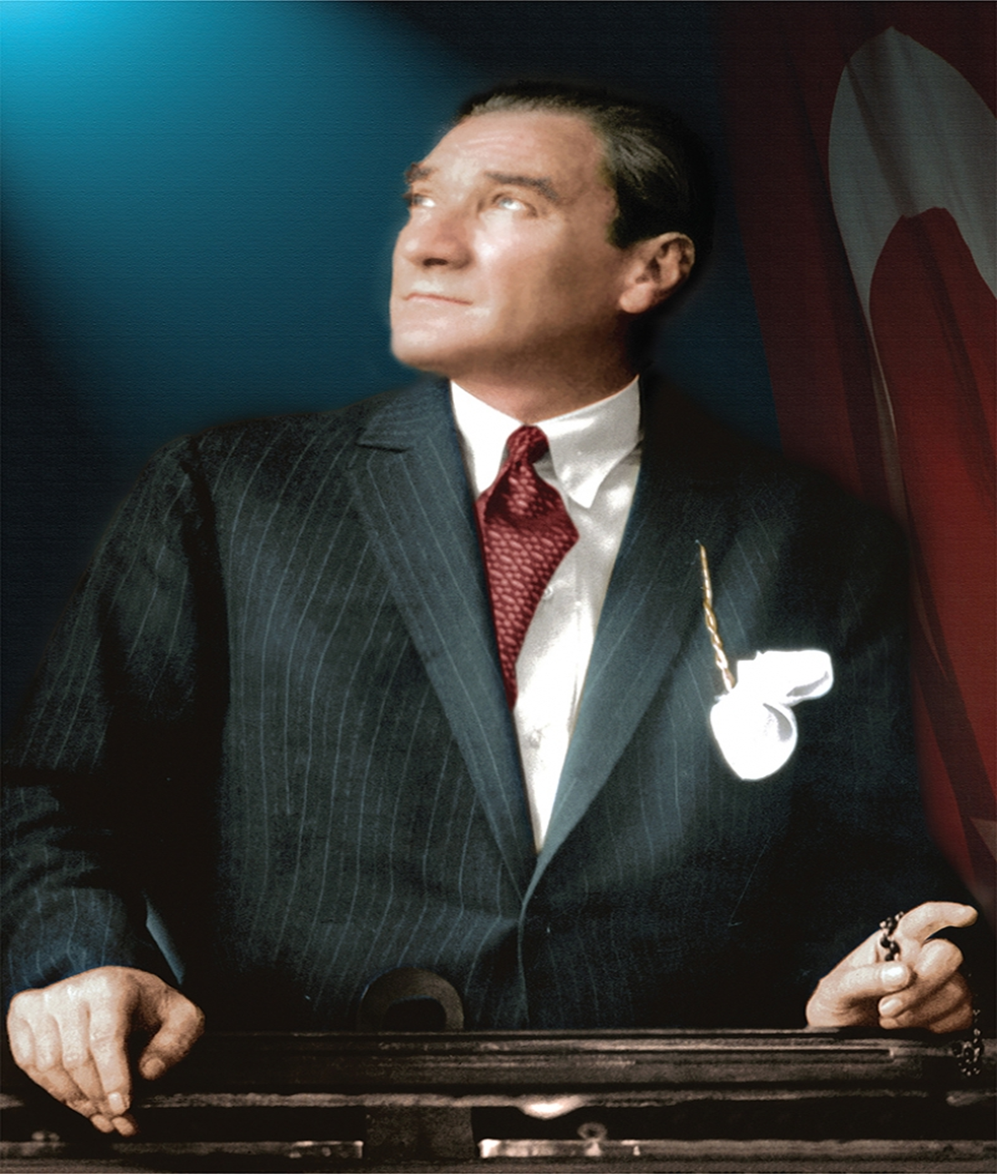 “Vatanını En Çok Seven Görevini En İyi Yapandır.”M.Kemal ATATÜRK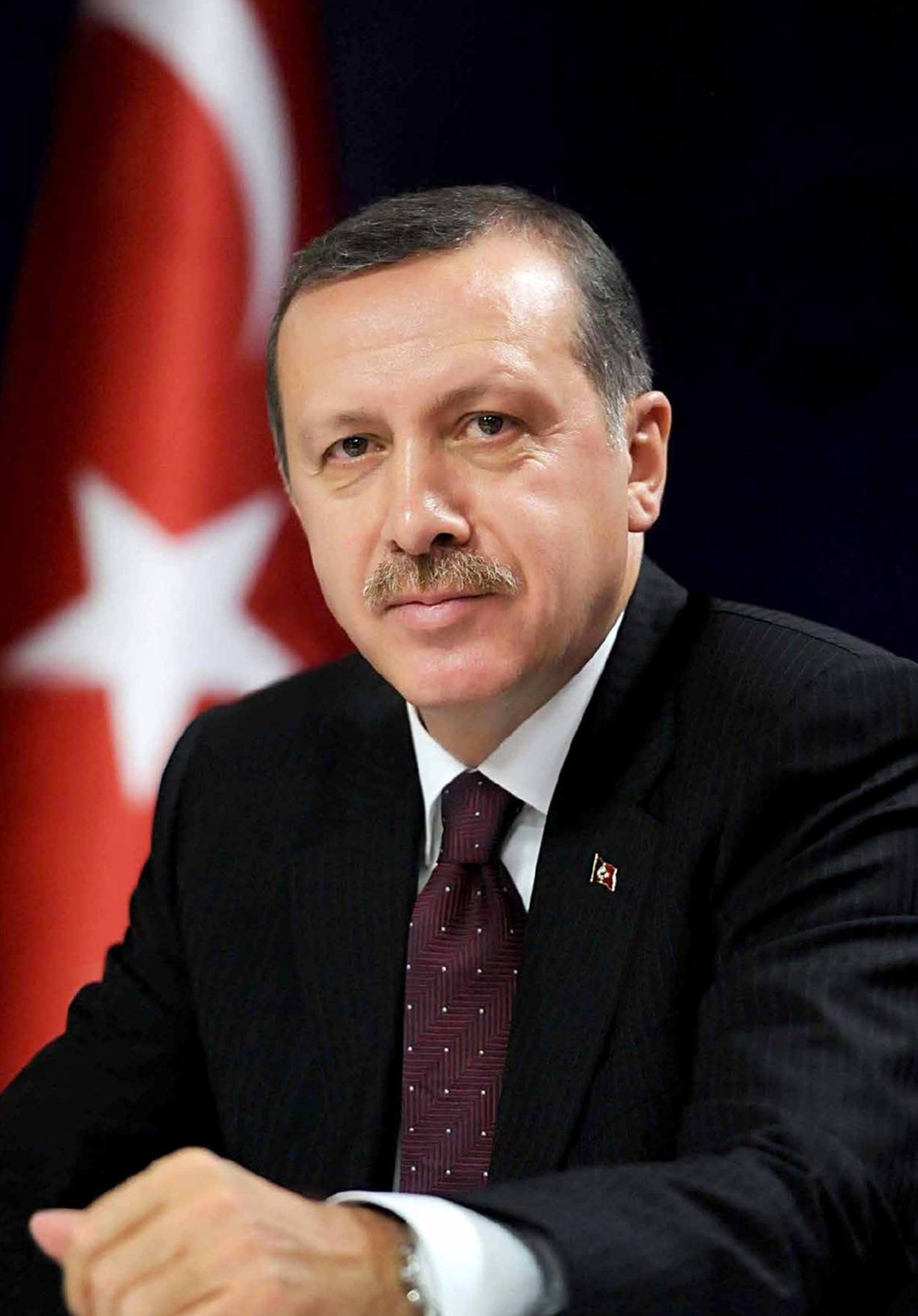 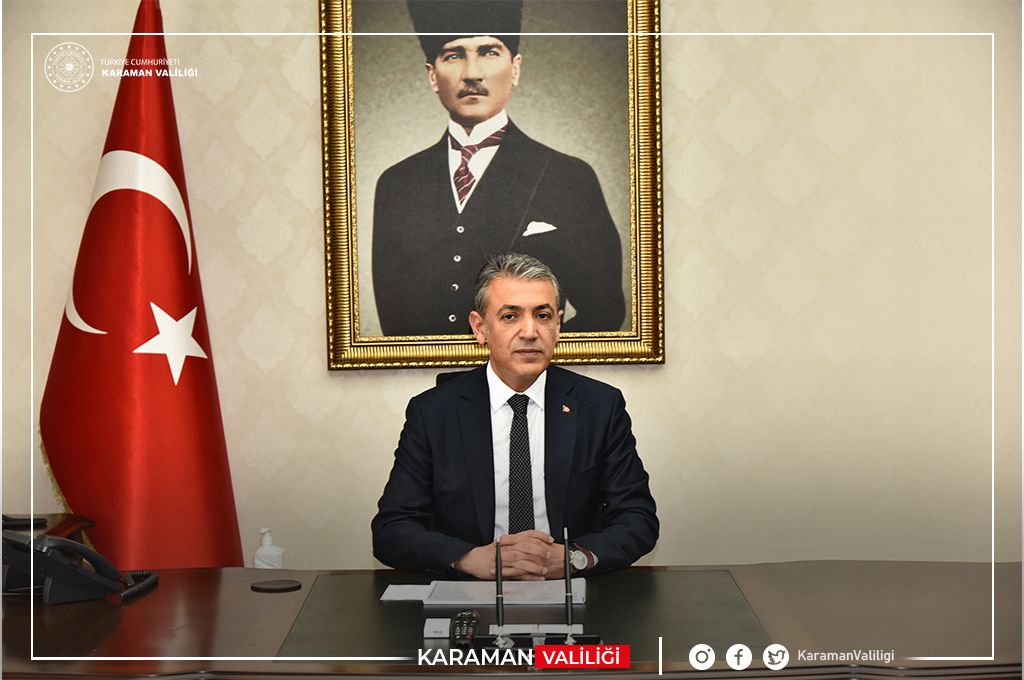 ÜST YÖNETİCİ SUNUŞU5018 sayılı Kamu Mali Yönetimi ve Kontrol Kanunu ile Kalkınma Planları ve Programlarında yer alan politika ve hedefler doğrultusunda, kamu kaynaklarının etkili, ekonomik ve verimli bir şekilde üretilmesi, kullanılması, hesap verebilirlik ve mali saydamlığı sağlamak için; kamu mali yönetiminin yapısı ve işleyişi, kamu bütçelerinin hazırlanması, uygulanması, tüm mali işlemlerin muhasebeleştirilmesi, raporlanması ve mali kontrolünü sağlamak amaçlanmaktadır. Söz konusu Kanunun, kamu kaynaklarının kullanılmasına yönelik genel esaslarının düzenlendiği bölümünde; kamu idarelerinin stratejik plan hazırlayarak geleceğe ilişkin misyon ve vizyonlarını oluşturmaları, stratejik amaçlar ve ölçülebilir hedefler saptamaları ve bütçelerini de stratejik planlarında yer alan misyon, vizyon, stratejik amaç ve hedeflerle uyumlu olarak performans esasına dayalı şekilde hazırlamaları gerekliliği belirtilmiştir. Performans programı; İl Özel İdaresinin, bir mali yılda stratejik plan doğrultusunda yürütmesi gereken faaliyetlerini, bu faaliyetlerin kaynak ihtiyacını, performans hedef ve göstergelerini içeren, idare bütçesinin ve idare faaliyet raporunun hazırlanmasına dayanak oluşturan programıdır. 2023 Mali Yılı hedef ve göstergelerin doğru ve tam olarak oluşturulması, mali yılsonunda hazırlanacak faaliyet raporu ile performans değerlendirmesine temel oluşturacağından, bu hedef ve göstergelerin mümkün olduğunca sağlıklı tespit edilmesine gayret edilmiştir. Performans programında kullandığımız verilerde İdarenin gereksinimleri ve kaynakları dikkate alınmıştır. İl Özel İdaresince belirlenen stratejik amaç ve hedeflere ulaşmak için izlenen yol, performans hedeflerine ulaşmak üzere kullanılan yöntemler ile yürütülen faaliyetler, projeler ve bunların sonucunda elde edilen çıktı ve sonuçlar, her mali yılsonunda performans değerlendirmesine tabi tutulmaktadır.Hazırlamış olduğumuz performans programının, değerlendirme ve sonuçlarından hareketle, yöneticilerin geleceğe ilişkin doğru kararlar vermelerinde, karar alma süreçlerini güçlendirmelerinde, kurumsal gelişmenin sağlanmasında, etkin kaynak kullanımı ve dağılımının sağlanmasında, ayrıca hesap verebilirlik için zemin oluşturulmasında yararlı olmasını temenni ediyor, performans programının hazırlanmasında emeği geçen tüm yönetici ve çalışanlarına teşekkür ediyorum.    Tuncay AKKOYUN       Karaman ValisiI- GENEL BİLGİLERMİSYON VE VİZYONMisyonumuz	 Karaman halkının, kişi ve kuruluşların kültürel, sosyal ve ekonomik olmak üzere her alanda yaşam kalitesini yükseltecek yaklaşımlar geliştirip; kırsal kesimin altyapısının güçlendirilmek sureti ile imar, yol, içme suyu, atık su, katı atık gibi hizmetlerin halkın mahalli ve müşterek ihtiyaçlarını kurum kaynaklarını etkin ve verimli kullanarak; tarım, sanayi, sağlık ve ticari gelişimine katkıda bulunan öncü bir kuruluş olarak hizmet sunmaktır.Vizyonumuz	Karaman tarihini, hikayesini ve dokusunu koruyan, ülke ekonomisine katkıda bulunan, katma değer üreten, geri dönüşümü önceleyen, doğaya sahip çıkan, kırsal kalkınmanın sağlanması ile kent-kır arasındaki gelişmişlik farkını ortadan kaldıran ve  tarım-sanayi-teknoloji şehri olmayı hedefleyen bir kuruluş olmak.YETKİ, GÖREV VE SORUMLULUKLARİl özel İdareleri; kanunların öngördüğü belli ve ortak hizmetleri yürütmekte görevli taşınır ve taşınmaz malları ile müstakil bütçesi ve karar organları bulunan, tüzel kişiliğe sahip bir kamu kuruluşudur. Türk demokrasisinin temel okulları sayılmakta, yapıları itibariyle de kökleri yüzyıl öncesine uzanan vazgeçilmez bir idare şekli olarak bilinmektedir. Bu yönü ile de Türkiye Cumhuriyeti’nin her dönem Anayasalarında varlıkları kabul edile gelmiştir.İl Özel İdaresinin amacı; İl halkının yol, su, eğitim, kültür, sağlık, tarım, ekonomi gibi ortak ve mahalli ihtiyaçlarını karşılamak, ülke ekonomisine katkıda bulunmak ve kalkınma planlarının İl düzeyinde başarısını sağlamaktır.         5302 sayılı İl Özel İdaresi Kanununun 6. maddesi, il özel idaresinin görev ve sorumluluklarını iki bölümde ele almıştır. Birinci bölümde yer alan görev ve sorumluluklar “il sınırları içinde”, ikinci bölümde yer alan görev ve sorumluluklar “belediye sınırları dışında” il özel idarelerine görev olarak verilmiştir. 5302 sayılı Kanunun dışında, diğer bazı kanunlarla da İl Özel İdaresine verilmiş görevler mevcuttur.İl Sınırları İçindeki Görevleri       Gençlik ve Spor, Sağlık, Tarım, Sanayi ve Ticaret, İlin Çevre Düzeni Planı, Bayındırlık ve İskan, Toprağın Korunması, Erozyonun Önlenmesi, Kültür, Sanat, Turizm, Sosyal Hizmetler ve Yardımlar, Yoksullara Mikro Kredi Verilmesi, Çocuk Yuvaları ve Yetiştirme Yurtları, İlk ve Orta Öğretim Kurumlarının Arsa Temini,  Binalarının Yapım-Bakım ve Onarımları ile Diğer İhtiyaçlarının Giderilmesi.Belediye Sınırları Dışındaki Görevleri       İmar, yol, su, kanalizasyon, katı atık, çevre, acil yardım ve kurtarma, orman köylerinin desteklenmesi, ağaçlandırma, park ve bahçe tesisiBakanlıklar ve diğer merkezi idare kuruluşlarıYapım, bakım ve onarım işleri,  devlet ve il yolları,  içme suyu, sulama suyu, kanalizasyon, enerji nakil hattı, sağlık, eğitim, kültür, turizm, çevre, imar, bayındırlık, iskân, gençlik ve spor gibi, hizmetlere ilişkin yatırımlar ile bakanlıklar ve diğer merkezi idare kuruluşlarının görev alanına giren diğer yatırımları, kendi bütçelerinde bu hizmetler için ayrılan ödenekleri il özel idarelerine aktarmak suretiyle gerçekleştirebilir. Aktarma işlemi ilgili bakanın onayıyla yapılır ve bu ödenekler tahsis amacı dışında kullanılamaz. İş, il özel idaresinin tabi olduğu usul ve esaslara göre sonuçlandırılır. İl özel idareleri de bütçe imkânları ölçüsünde bu yatırımlara kendi bütçesinden ödenek aktarabilir. Bu fıkraya göre, bakanlıklar ve diğer merkezi idare kuruluşları tarafından aktarılacak ödenekler ile gerçekleştirilecek yatırımlar, birinci fıkrada öngörülen görev alanı sınırlamasına tabi olmaksızın bütün il sınırları içinde yapılabilir.Diğer Kanunlarla Verilen Görevler-3202 sayılı Köye Yönelik Hizmetler Hakkında Kanun-222 sayılı İlköğretim ve Eğitim Kanunu-3194 sayılı İmar Kanunu-4562 sayılı Organize Sanayi Bölgeleri Kanunu-2872 sayılı Çevre Kanunu-3285 sayılı Hayvan Sağlığı ve Zabıtası Kanunu-5543sayılı İskan Kanunu-7478 sayılı Köy İçme Suları Kanunu-3998 sayılı Köy Mezarlıklarının Korunması Hakkında Kanun-7402 sayılı Sıtmanın İmhası Hakkında Kanun-1593 sayılı Umumi Hıfzıssıhha Kanunu-3213 sayılı Maden Kanunu-İşyeri Açma ve Çalışma Ruhsatlarına İlişkin Yönetmelik        Bu görevlerin hemen hemen tamamı, devletin bizzat kendisine ait görevleri ve fonksiyonları kadar geniş yer tutmaktadır. Ancak bu kanunların kapsamında bulunan görevlerin çoğu, bu gün için merkezi idare kuruluşlarınca, bazıları ise ikili sistemle yani; Özel İdare ve Bakanlık veya çeşitli kamu kuruluşlarıyla birlikte yürütülmektedir.3. TEŞKİLAT YAPISIİl Özel İdaresinin Organlarıİl Genel Meclisiİl özel idaresi yönetiminin karar organıdır. İlçeler adına seçilen üyelerden oluşur. Meclisin üye sayısı ilçe sayısına ve nüfus oranına göre ilden ile farklılık gösterir. Görev süresi beş yıldır. İl genel meclisine, kendi üyeleri arasından seçilmiş meclis başkanı başkanlık eder. İl genel meclisi, kendi belirleyeceği bir ay dışında her ay toplanır. Kasım ayı toplantısı dönem başı toplantısıdır. Bütçe görüşmesine rastlayan toplantı süresi en çok yirmi gün, diğer toplantıların süresi en çok beş gündür. İl genel meclisi, üye tam sayısının salt çoğunluğuyla toplanır ve katılanların salt çoğunluğuyla karar verir. Ancak, karar yeter sayısı üye tam sayısının dörtte birinden az olamaz. İl genel meclisi; kendisine kanunla verilen görevleri süresi içinde yapmayı ihmal eder ve bu durum il özel idaresine ait işleri aksatırsa, il özel idaresine verilen görevlerle ilgisi olmayan siyasî konularda karar alırsa İçişleri Bakanlığının bildirisi üzerine Danıştay kararı ile feshedilir. İlimizdeki İl Genel Meclis Üyesi sayısı 17 adettir.Dağılımı;Merkez İlçe			: 6 ÜyeAyrancı İlçesi		            : 2 ÜyeBaşyayla İlçesi		: 2 ÜyeErmenek İlçesi		: 3 ÜyeKazımkarabekir İlçesi	: 2 ÜyeSarıveliler İlçesi		: 2 Üyeİl Genel Meclisinin görev ve yetkileri Stratejik plan ile yatırım ve çalışma programlarını, il özel idaresi faaliyetlerini ve personelinin performans ölçütlerini görüşmek ve karara bağlamak. Bütçe ve kesin hesabı kabul etmek, bütçede kurumsal kodlama yapılan birimler ile fonksiyonel sınıflandırmanın birinci düzeyleri arasında aktarma yapmak.  İl çevre düzeni planı ile belediye sınırları dışındaki alanların imar planlarını gö- rüşmek ve karara bağlamak.  Borçlanmaya karar vermek.  Bütçe içi işletmeler ile Türk Ticaret Kanununa tabi ortaklıklar kurulmasına veya bu ortaklıklardan ayrılmaya, sermaye artışına ve gayrimenkul yatırım ortaklığı kurulmasına karar vermek.  Taşınmaz mal alımına, satımına, trampa edilmesine, tahsisine, tahsis şeklinin değiştirilmesine veya tahsisli bir taşınmazın akar haline getirilmesine izin; üç yıldan fazla kiralanmasına ve süresi yirmi beş yılı geçmemek kaydıyla bunlar üzerinde sınırlı ayni hak tesisine karar vermek.  Şartlı bağışları kabul etmek. İl özel idaresi adına imtiyaz verilmesine ve il özel idaresi yatırımlarının yap-işlet veya yap-işlet devret modeli ile yapılmasına, il özel idaresine ait şirket, işletme ve iştiraklerin özelleştirilmesine karar vermek.  Encümen üyeleri ile ihtisas komisyonları üyelerini seçmek.  İl özel idaresi tarafından çıkarılacak yönetmelikleri kabul etmek.  Norm kadro çerçevesinde il özel idaresinin ve bağlı kuruluşlarının kadrolarının ihdas, iptal ve değiştirilmesine karar vermek.  Yurt içindeki ve yurt dışındaki mahalli idareler ve mahalli idare birlikleriyle karşılıklı işbirliği yapılmasına karar vermek.  Diğer mahalli idarelerle birlik kurulmasına, kurulmuş birliklere katılmaya veya ayrılmaya karar vermek.  İl özel idaresine kanunlarla verilen görev ve hizmetler dışında kalan ve ilgililerin isteğine bağlı hizmetler için uygulanacak ücret tarifesini belirlemek.  İl genel meclisinin çalışmalarına ilişkin esas ve usuller İçişleri Bakanlığı tarafından çıkarılacak yönetmelikle düzenlenir.İl Encümeniİl encümeni valinin başkanlığında, genel sekreter ile il genel her yıl kendi üyeleri arasından seçeceği üç üye ve valinin her yıl birim amirleri arasından seçeceği iki üyeden oluşur. Valinin katılamadığı encümen toplantısına genel sekreter başkanlık eder. Encümen toplantılarına gündemdeki konularla ilgili olarak, ilgili birim amirleri tarafından oy hakkı olmaksızın görüşleri alınmak üzere çağrılabilir.İl Encümeninin görevleri Stratejik plân ve yıllık çalışma programı ile bütçe ve kesin hesabı inceleyip il genel meclisine görüş bildirmek Yıllık çalışma programına alınan işlerle ilgili kamulaştırma kararlarını almak ve uygulamak. Öngörülmeyen giderler ödeneğinin harcama yerlerini belirlemek. Bütçede fonksiyonel sınıflandırmanın ikinci düzeyleri arasında aktarma yapmak. Kanunlarda öngörülen cezaları vermek.Vergi, resim ve harçlar dışında kalan ve miktarı beşmilyar Türk Lirasına kadar olan ihtilafların sulhen halline karar vermek. Taşınmaz mal satımına, trampa edilmesine ve tahsisine ilişkin kararları uygulamak, süresi üç yılı geçmemek üzere kiralanmasına karar vermek.Belediye sınırları dışındaki umuma açık yerlerin açılış ve kapanış saatlerini belirlemek.Vali tarafından havale edilen konularda görüş bildirmek.Kanunlarla verilen diğer görevleri yapmakValiVali, il özel idaresinin başı ve tüzel kişiliğinin temsilcisidir. Vali, il özel idaresini stratejik plâna uygun olarak yönetir, il özel idaresinin kurumsal stratejilerini oluşturur, bu stratejilere uygun olarak bütçeyi, il özel idaresi faaliyetlerinin ve personelinin performans ölçütlerini hazırlar ve uygular bunlarla ilgili raporları meclise sunar. İl genel meclisi ve encümen kararlarını uygular. Vali ilçe düzeyindeki il özel idare hizmetlerini kaymakam eliyle yürütebilir. Kaymakamlar il özel idare hizmetlerinin yürütülmesinden dolayı valiye karşı sorumludurlar. Vali, mart ayı toplantısında bir önceki yıla ait faaliyet raporunu meclise sunar. Faaliyet raporundaki açıklamalar, meclis üye tam sayısının dörtte üç çoğunluğuyla yeterli görülmezse, yetersizlik kararıyla görüşmeleri kapsayan tutanak, meclis başkanı tarafından gereği yapılmak üzere İçişleri Bakanlığına gönderilir. Genel Sekreterİl özel idaresi hizmetlerini vali adına ve onun emirleri yönünde, mevzuat hükümlerine, il genel meclisi ve il encümeni kararlarına, il özel idaresinin amaç ve politikalarına, stratejik plan ve yıllık çalışma programına göre düzenler ve yürütür. Bu amaçla il özel idaresi kuruluşlarına gereken emirleri verir ve bunların uygulanmasını gözetir ve sağlar. Genel sekreter yukarıda belirtilen hizmetlerin yürütülmesinden valiye karşı sorumludur. Toplam nüfusu 3.000.000'a kadar olan illerde, ihtiyaca göre en fazla iki, nüfusu bunun üzerinde olan illerde en fazla dört genel sekreter yardımcılığı kadrosu ihdas edilebilir. İlçelerde, özel idare işlerini yürütmek amacıyla kaymakama bağlı ilçe özel idare teşkilâtı oluşturulabilir. Vali, görev ve yetkilerinden bir kısmını uygun gördüğü takdirde, vali yardımcılarına, yöneticilik sıfatı bulunan il özel idaresi görevlileri ile ilçelerde kaymakamlara devredebilir. İl Özel İdaresi Teşkilatı; genel sekreterlik, malî işler, sağlık, tarım, imar, insan kaynakları, hukuk işleri birimlerinden oluşur. İlin nüfusu, fiziki ve coğrafi yapısı, ekonomik, sosyal, kültürel özellikleri ile gelişme potansiyeli dikkate alınarak norm kadro sistemine ve ihtiyaca göre oluşturulacak diğer birimlerin kurulması, kaldırılması veya birleştirilmesi il genel meclisinin kararıyla olur. Bu birimler büyükşehir belediyesi olan illerde daire başkanlığı ve müdürlük, diğer illerde müdürlük şeklinde kurulur.İl Özel İdaresi Birimleri aşağıda belirtildiği şekilde kurulmuştur;Genel SekreterlikMali Hizmetler MüdürlüğüKültür ve Sosyal İşler Müdürlüğüİnsan Kaynakları ve Eğitim MüdürlüğüYatırım ve İnşaat MüdürlüğüTarımsal Hizmetler Müdürlüğüİmar ve Kentsel İyileştirme MüdürlüğüSu ve Kanal Hizmetleri MüdürlüğüYol ve Ulaşım Hizmetleri MüdürlüğüYazı İşleri MüdürlüğüAyrancı İlçe Özel İdare MüdürlüğüBaşyayla İlçe Özel İdare MüdürlüğüErmenek İlçe Özel İdare MüdürlüğüKazımkarabekir İlçe Özel İdare MüdürlüğüSarıveliler İlçe Özel İdare Müdürlüğü4.FİZİKSEL KAYNAKLAR2023 YILI ARAÇ VE İŞ MAKİNESİ LİSTESİBilgi ve Teknolojik KaynaklarBilgi işlem birimi sayesinde İdaremiz bilgisayarlarında oluşabilecek donanım ve yazılım arızalarına karşı dışa bağımlı kalmadan idaremiz içerisinde giderilebilmektedir.İdaremizin internet ihtiyacı MetroEternet aracılığıyla  100 MPBS hızında sağlanmaktadır.Ayrıca  idaremizin veri ve bilgisayar güvenliği ESET ENDPOINTSECRUTY ve Fortinet ile sağlanmaktadır.5 adet Fiziksel sunucu ve 1 adet Loglama mevcuttur.5.İNSAN KAYNAKLARIII- PERFORMANS BİLGİLERİA- FAALİYET-PROJELERE İLİŞKİN BİLGİ VE DEĞERLENDİRMELERTABLO – 1FAALİYET-PROJE MALİYETLERİ TABLOSUTOPLAM KAYNAK İHTİYACI TABLOSUFAALİYET-PROJE MALİYETLERİ TABLOSUTOPLAM KAYNAK İHTİYACI TABLOSUFAALİYET-PROJE MALİYETLERİ TABLOSUTOPLAM KAYNAK İHTİYACI TABLOSUFAALİYET-PROJE MALİYETLERİ TABLOSUTOPLAM KAYNAK İHTİYACI TABLOSUFAALİYET-PROJE MALİYETLERİ TABLOSUTOPLAM KAYNAK İHTİYACI TABLOSUFAALİYET-PROJE MALİYETLERİ TABLOSUTOPLAM KAYNAK İHTİYACI TABLOSUFAALİYET-PROJE MALİYETLERİTABLOSUTOPLAM KAYNAK İHTİYACI TABLOSUFAALİYET-PROJE MALİYETLERİ TABLOSUTOPLAM KAYNAK İHTİYACI TABLOSUFAALİYET-PROJE MALİYETLERİTABLOSUTOPLAM KAYNAK İHTİYACI TABLOSUFAALİYET-PROJE MALİYETLERİ TABLOSUTOPLAM KAYNAK İHTİYACİ TABLOSUFAALİYET-PROJE MALİYETLERİ TABLOSUTOPLAM KAYNAK İHTİYACI TABLOSUFAALİYET-PROJE MALİYETLERİTABLOSUTOPLAM KAYNAK İHTİYACI TABLOSUFAALİYET-PROJE MALİYETLERİ TABLOSUTOPLAM KAYNAK İHTİYACI TABLOSUFAALİYET-PROJE MALİYETLERİTABLOSUTOPLAM KAYNAK İHTİYACI TABLOSUFAALİYET-PROJE MALİYETLERİ TABLOSUTOPLAM KAYNAK İHTİYACI TABLOSUPERFORMANS HEDEFİ VE FAALİYETLERDEN SORUMLU HARCAMA BİRİMLERİNE İLİŞKİN TABLOBÜTÇE BİLGİSİ ÖZETKARAMAN İL ÖZEL İDARESİ BİNALARIKARAMAN İL ÖZEL İDARESİ BİNALARIKARAMAN İL ÖZEL İDARESİ BİNALARIHİZMET BİNALARIADETAÇIKLAMAİl Özel İdaresi Hizmet Binası veYerleşim Yeri1140.706 m2    (Hazine tahsisli)Vali Konağı ve Devlet Konuk Evi19.142 m2İl Genel Meclisi Hizmet Binası11.430 m2LOJMANLARMerkez5Ali şahane Mahallesi özel idare Meclis binası üzeri lojmanlarıMerkez20Kırbağı Mahallesi. Urgan Boğazı Mülga Köy Hizmetleri Lojmanları(Hazine tahsisli)Ayrancı1Kaymakam LojmanıBaşyayla1Kaymakam LojmanıErmenek1Kaymakam LojmanıErmenek1İlçe Özel İdaresi LojmanıErmenek 1Eski İl Özel İdare Binası ÜzeriKazımkarabekir1Kaymakam LojmanıSarıveliler1Kaymakam LojmanıARSA-TARLA-DÜKKANTarla (Merkez)94Piri reis Mahallesi293.333,18 m2Tarla (Merkez)1Hoşgörü Ormanı Sahası680.353 m2Bahçe (Kazımkarabekir)122.500 m2Arsa (Merkez)1002Kırbağı Mahallesi6.893.732,88 m2Arsa (Ayrancı)1Ayrancı İlçesi2.668 m2Arsa (Kazımkarabekir)1Kazımkarabekir İlçesi8.010 m2Sıra NoAraç CinsiAdedi1Damperli Kamyon342Çöp Toplama Aracı83Su Tankeri (arazöz)64Çekici Treyler65Binek Araç256Pikap ve Kamyonet207Otobüs ve Minibüs158Dozer99Greyder1810Lastik Tekerlekli Yükleyici611Ekskavatör1312Kazıcı - Yükleyici713Silindir (yama, toprak, asfalt)1214Asfalt Distribütörü215Yağlama Aracı116Yakıt Tankeri117Seyyar Tamir Aracı218Traktör219Kaya Delicisi120Mobil Konkasör121Mıcır Eleme Makinası (mobil)122Kendi Yürür Mıcır Serici123Asfalt Finişeri124Forklift125Vidanjör2TOPLAM1961Bilgisayar Kasası1842Monitör1573Laptop Bilgisayar1054Yazıcı835Tarayıcı336Çok Fonksiyonlu Yazıcı507Renkli Yazıcı48Server49Kamera9310Kamera Kayıt Cihazı411Santral112Projeksiyon Cihazı613Sabit Telefon14714Telsiz Telefon815Swich5KARAMAN İL ÖZEL İDARESİ DOLU-BOŞ KADRO CETVELİKARAMAN İL ÖZEL İDARESİ DOLU-BOŞ KADRO CETVELİKARAMAN İL ÖZEL İDARESİ DOLU-BOŞ KADRO CETVELİKARAMAN İL ÖZEL İDARESİ DOLU-BOŞ KADRO CETVELİKARAMAN İL ÖZEL İDARESİ DOLU-BOŞ KADRO CETVELİKARAMAN İL ÖZEL İDARESİ DOLU-BOŞ KADRO CETVELİKARAMAN İL ÖZEL İDARESİ DOLU-BOŞ KADRO CETVELİKARAMAN İL ÖZEL İDARESİ DOLU-BOŞ KADRO CETVELİKARAMAN İL ÖZEL İDARESİ DOLU-BOŞ KADRO CETVELİKARAMAN İL ÖZEL İDARESİ DOLU-BOŞ KADRO CETVELİSıra NoÜNVAN ADISINIFIBOŞDOLU1Genel SekreterGİH012Genel Sekreter YardımcısıGİH023Şube MüdürüGİH814MüdürGİH035İlçe MüdürüGİH236Hukuk MüşaviriGİH107AvukatAH128Mali Hizmetler UzmanıGİH119Mali Hizmetler Uzman Yrd.GİH1010İç DenetçiGİH3011UzmanGİH0712ŞefGİH91113MühendisTH35014EkonomistTH0215Şehir PlancısıTH1116MimarTH0417TeknikerTH61618TeknisyenTH0219HemşireSHS2020TabipSHS2021PsikologSHS1022Sosyal ÇalışmacıSHS1023Veteriner Sağlık TeknikeriSHS1024Çocuk GelişimcisiSHS1025Ambar Memuru GİH2026Ayniyat MemuruGİH0127Ayniyat SaymanıGİH0128Bilgisayar İşletmeniGİH5929Çocuk EğiticisiGİH1030Çocuk EğitimcisiGİH1031ÇözümleyiciGİH1032Kontrol MemuruGİH1033MemurGİH5634MuhasebeciGİH0135MutemetGİH1036Sivil Savunma UzmanıGİH0137TahsildarGİH1038Veri Hazırlama Kont. İşletmeniGİH11739HizmetliYHS7340KaloriferciYHS1041Teknisyen YardımcısıYHS10TOPLAM KADRO SAYISI:TOPLAM KADRO SAYISI:TOPLAM KADRO SAYISI:82135KADROLARIN SINIFLARA GÖRE DAĞILIMIGenel İdari Hizmetler108Teknik Hizmetler  86Sağlık Hizmetleri    8Avukatlık Hizmetleri    3Yardımcı Hizmetler  12                        TOPLAM217İdare Adıİdare Adı Karaman İl Özel İdaresiHarcama Birimi AdıHarcama Birimi Adı Ayrancı İlçe Özel İdare MüdürlüğüPerformans Hedefiİdarenin yetkisinde bulunan mal ve hizmetlerin yasalar çerçevesinde verimliliğinin artırılmasının sağlanmasıİdarenin yetkisinde bulunan mal ve hizmetlerin yasalar çerçevesinde verimliliğinin artırılmasının sağlanmasıBirim Performans HedefiMal ve hizmetlerin verimli bir şekilde hizmet odaklı kullanılmasıMal ve hizmetlerin verimli bir şekilde hizmet odaklı kullanılmasıKurumsal KodFonksiyonel KodFinansman KoduEkonomik KodHesap AdıTutar44.70.00.62.0101.1.1.00.000503.2.2.01Su Alımları7.500,0044.70.00.62.0101.1.1.00.000503.2.2.02Temizlik Malzemesi Alımları5.000,0044.70.00.62.0101.1.1.00.000503.2.3.01Yakacak Alımları30.000,0044.70.00.62.0101.1.1.00.000503.2.3.02Akaryakıt ve Yağ Alımları15.000,0044.70.00.62.0101.1.1.00.000503.2.3.03Elektrik Alımları10.000,0044.70.00.62.0101.1.1.00.000503.2.6.03Zirai Malzeme ve İlaç Alımları1,0044.70.00.62.0101.1.1.00.000503.2.6.90Diğer Özel Malzeme Alımları1,0044.70.00.62.0101.1.1.00.000503.5.2.02Telefon Abonelik ve Kullanım Ücretleri5.000,0044.70.00.62.0101.1.1.00.000503.5.2.03Bilgiye Abonelik ve İnternet Erişimi Giderleri5.000,0044.70.00.62.0101.1.1.00.000503.6.1.01Temsil, Ağırlama, Tören, Fuar, Organizasyon Giderleri1,0044.70.00.62.0101.1.1.00.000503.7.1.90Diğer Dayanıklı Mal ve Malzeme Alımları1,0044.70.00.62.0101.1.1.00.000503.7.3.01Tefrişat Bakım ve Onarım Giderleri1,0044.70.00.62.0101.1.1.00.000503.7.3.02Makine Teçhizat Bakım ve Onarım Giderleri1,0044.70.00.62.0101.1.1.00.000503.8.2.01Lojman Bakım ve Onarımı Giderleri1,0044.70.00.62.0101.3.9.00.000501.1.1.01Temel Maaşlar100.000,0044.70.00.62.0101.3.9.00.000501.1.2.01Zamlar ve Tazminatlar150.000,0044.70.00.62.0101.3.9.00.000501.1.4.01Sosyal Haklar15.000,0044.70.00.62.0101.3.9.00.000502.1.6.01Sosyal Güvenlik Primi Ödemeleri25.000,0044.70.00.62.0101.1.1.00.000502.1.6.02Sağlık Prim Ödemelerine15.000,0044.70.00.62.0101.3.9.00.000503.2.1.01Kırtasiye Alımları6.000,0044.70.00.62.0101.3.9.00.000503.2.1.02Büro Malzemesi Alımları1,0044.70.00.62.0101.3.9.00.000503.2.2.01Su Alımları8.000,0044.70.00.62.0101.3.9.00.000503.2.2.02Temizlik Malzemesi Alımları4.000,0044.70.00.62.0101.3.9.00.000503.2.3.01Yakacak Alımları15.000,0044.70.00.62.0101.3.9.00.000503.2.3.02Akaryakıt ve Yağ Alımları15.000,0044.70.00.62.0101.3.9.00.000503.2.3.03Elektrik Alımları10.000,0044.70.00.62.0101.3.9.00.000503.2.6.03Zirai Malzeme ve İlaç Alımları1,0044.70.00.62.0101.3.9.00.000503.3.1.01Yurtiçi Geçici Görev Yollukları1,0044.70.00.62.0101.3.9.00.000503.3.1.02Yurtiçi Sürekli Görev Yollukları1,0044.70.00.62.0101.3.9.00.000503.4.3.90Diğer Vergi, Resim ve Harçlar ve Benzeri Giderler1,0044.70.00.62.0101.3.9.00.000503.5.2.01Posta ve Telgraf Giderleri3.000,0044.70.00.62.0101.3.9.00.000503.5.2.02Telefon Abonelik ve Kullanım Ücretleri5.000,0044.70.00.62.0101.3.9.00.000503.5.2.03Bilgiye Abonelik ve İnternet Erişimi Giderleri5.000,0044.70.00.62.0101.3.9.00.000503.7.1.01Büro ve İşyeri Mal ve Malzeme Alımları1,0044.70.00.62.0101.3.9.00.000503.7.3.02Makine Teçhizat Bakım ve Onarım Giderleri1,0044.70.00.62.0101.3.9.00.000503.8.1.04Atölye ve Tesis Binaları Bakım ve Onarımı Giderler1,00TOPLAM453.515,00İdare Adıİdare Adıİdare AdıAyrancı İlçe Özel İdare MüdürlüğüAyrancı İlçe Özel İdare MüdürlüğüAyrancı İlçe Özel İdare MüdürlüğüAyrancı İlçe Özel İdare MüdürlüğüBütçe Kaynak İhtiyacıEkonomik KodEkonomik KodFaaliyet ToplamıGenel Yönetim Giderleri ToplamıDiğer İdarelere Transfer Edilecek Kaynaklar ToplamıGenel ToplamBütçe Kaynak İhtiyacı1Personel Giderleri  265.000,00  265.000,00Bütçe Kaynak İhtiyacı2SGK Devlet Pirimi Giderleri    55.000,00    55.000,00Bütçe Kaynak İhtiyacı3Mal ve Hizmet Alım Giderleri  133.515,00  133.515,00Bütçe Kaynak İhtiyacı4Faiz GiderleriBütçe Kaynak İhtiyacı5Cari TransferlerBütçe Kaynak İhtiyacı6Sermaye GiderleriBütçe Kaynak İhtiyacı7Sermaye TransferleriBütçe Kaynak İhtiyacı8Borç VermeBütçe Kaynak İhtiyacı9Yedek ÖdenekBütçe Kaynak İhtiyacıToplam Bütçe Kaynak İhtiyacı  453.515,00 453.515,00İdare Adıİdare Adı Karaman İl Özel İdaresiHarcama Birimi AdıHarcama Birimi AdıBaşyayla İlçe Özel İdare MüdürlüğüPerformans HedefiKaraman İl Özel İdaresinin, Mahalli İdareler Reformu kapsamında yer alan mevzuata uygun biçimde yeniden yapılandırmak ve bu doğrultuda, ilin ihtiyaçlarının belirlenme-sinde ve kaynak kullanımında diğer resmi ve özel kurumlarla işbirliği ve koordinasyon içerisinde, toplumun görüş ve katkılarına açık, katılımcı, saydam ve hesap verebilir bir anlayışla hizmet sunmayı özümsemiş, işlevsel, rasyonel ve çağdaş bir yönetsel yapı oluşturmaktır.Karaman İl Özel İdaresinin, Mahalli İdareler Reformu kapsamında yer alan mevzuata uygun biçimde yeniden yapılandırmak ve bu doğrultuda, ilin ihtiyaçlarının belirlenme-sinde ve kaynak kullanımında diğer resmi ve özel kurumlarla işbirliği ve koordinasyon içerisinde, toplumun görüş ve katkılarına açık, katılımcı, saydam ve hesap verebilir bir anlayışla hizmet sunmayı özümsemiş, işlevsel, rasyonel ve çağdaş bir yönetsel yapı oluşturmaktır.Birim Performans HedefiYazışma iş ve işlemlerinin sistemli olarak dosyalanması, muhafazası, bağlı olunan arşiv hükümlerinin uygulanması, her an denetime / teftişe hazır halde tutulmasını sağlamak, İl Özel İdaresi’nin iş ve işlemleriyle ilgili istenen her türlü bilgi, evrak, rapor vb. çalışma sonuçlarını zamanında ilgili birime göndermek. Mevzuat gereği ve Kaymakamın verdiği diğer görevleri yürütmek.Yazışma iş ve işlemlerinin sistemli olarak dosyalanması, muhafazası, bağlı olunan arşiv hükümlerinin uygulanması, her an denetime / teftişe hazır halde tutulmasını sağlamak, İl Özel İdaresi’nin iş ve işlemleriyle ilgili istenen her türlü bilgi, evrak, rapor vb. çalışma sonuçlarını zamanında ilgili birime göndermek. Mevzuat gereği ve Kaymakamın verdiği diğer görevleri yürütmek.Kurumsal    KodFonksiyonel KodFinansman KoduEkonomik KodHesap AdıTutar44.70.00.62.0201.1.1.00.000503.2.2.01Su Alımları4.000,0044.70.00.62.0201.1.1.00.000503.2.2.02Temizlik Malzemesi Alımları5.000,0044.70.00.62.0201.1.1.00.000503.2.3.01Yakacak Alımları30.000,0044.70.00.62.0201.1.1.00.000503.2.3.02Akaryakıt ve Yağ Alımları10.000,0044.70.00.62.0201.1.1.00.000503.2.3.90Diğer Enerji Alımları6.000,0044.70.00.62.0201.1.1.00.000503.2.9.01Bahçe Malzemesi Alımları ve Yapım ve Bakım Giderleri1,0044.70.00.62.0201.1.1.00.000503.5.2.02Telefon Abonelik ve Kullanım Ücretleri3.000,0044.70.00.62.0201.1.1.00.000503.5.2.03Bilgiye Abonelik ve İnternet Erişimi Giderleri3.000,0044.70.00.62.0201.1.1.00.000503.5.2.06Hat Kira Giderleri1,0044.70.00.62.0201.1.1.00.000503.6.1.01Temsil, Ağırlama, Tören, Fuar, Organizasyon Giderleri1,0044.70.00.62.0201.1.1.00.000503.7.1.01Büro ve İşyeri Mal ve Malzeme Alımları1,0044.70.00.62.0201.1.1.00.000503.7.1.90Diğer Dayanıklı Mal ve Malzeme Alımları1,0044.70.00.62.0201.1.1.00.000503.8.2.01Makine Teçhizat Bakım ve Onarımı Giderleri1,0044.70.00.62.0201.1.1.00.000503.8.2.01Lojman Bakım ve Onarımı Giderleri1,0044.70.00.62.0201.3.9.00.000501.1.1.01Temel Maaşlar1,0044.70.00.62.0201.3.9.00.000501.1.2.01Zamlar ve Tazminatlar30.000,0044.70.00.62.0201.3.9.00.000501.1.4.01Sosyal Haklar1,0044.70.00.62.0201.3.9.00.000502.1.6.01Sosyal Güvenlik Primi Ödemeleri1,0044.70.00.62.0201.3.9.00.000502.1.6.02Sağlık Primi Ödemeleri1,0044.70.00.62.0201.3.9.00.000503.2.1.01Kırtasiye Alımları6.000,0044.70.00.62.0201.3.9.00.000503.2.2.01Su Alımları2.000,0044.70.00.62.0201.3.9.00.000503.2.2.02Temizlik Malzemesi Alımları8.000,0044.70.00.62.0201.3.9.00.000503.2.3.01Yakacak Alımları10.000,0044.70.00.62.0201.3.9.00.000503.2.3.02Akaryakıt ve Yağ Alımları8.000,0044.70.00.62.0201.3.9.00.000503.3.1.01Yurtiçi Geçici Görev Yollukları1,0044.70.00.62.0201.3.9.00.000503.5.2.02Posta ve Telgraf Giderleri1.000,0044.70.00.62.0201.3.9.00.000503.5.2.02Telefon Abonelik ve Kullanım Ücretleri2.500,0044.70.00.62.0201.3.9.00.000503.5.2.03Bilgiye Abonelik ve İnternet Erişimi Giderleri3.000,0044.70.00.62.0201.3.9.00.000503.7.1.01Büro ve İşyeri Mal ve Malzeme Alımları1,00TOPLAM131.513,00İdare Adıİdare Adıİdare AdıBaşyayla İlçe Özel İdare MüdürlüğüBaşyayla İlçe Özel İdare MüdürlüğüBaşyayla İlçe Özel İdare MüdürlüğüBaşyayla İlçe Özel İdare MüdürlüğüBütçe Kaynak İhtiyacıEkonomik KodEkonomik KodFaaliyet ToplamıGenel Yönetim Giderleri ToplamıDiğer İdarelere Transfer Edilecek Kaynaklar ToplamıGenel ToplamBütçe Kaynak İhtiyacı1Personel Giderleri30.002,0030.002,00Bütçe Kaynak İhtiyacı2SGK Devlet Pirimi Giderleri2,00        2,00Bütçe Kaynak İhtiyacı3Mal ve Hizmet Alım Giderleri101.509,00101.509,00Bütçe Kaynak İhtiyacı4Faiz GiderleriBütçe Kaynak İhtiyacı5Cari TransferlerBütçe Kaynak İhtiyacı6Sermaye GiderleriBütçe Kaynak İhtiyacı7Sermaye TransferleriBütçe Kaynak İhtiyacı8Borç VermeBütçe Kaynak İhtiyacı9Yedek ÖdenekBütçe Kaynak İhtiyacıToplam Bütçe Kaynak İhtiyacı131.513,00131.513,00İdare Adıİdare Adı Karaman İl Özel İdaresiHarcama Birimi AdıHarcama Birimi AdıErmenek İlçe Özel İdare MüdürlüğüPerformans HedefiYürürlükteki yasa, yönetmelik ve diğer mevzuat hükümleri çerçevesinde İl Özel İdaresi Genel Sekreterliği ile koordineli olarak İlçe Özel İdaresi iş ve işlemlerini yürütmek.Yürürlükteki yasa, yönetmelik ve diğer mevzuat hükümleri çerçevesinde İl Özel İdaresi Genel Sekreterliği ile koordineli olarak İlçe Özel İdaresi iş ve işlemlerini yürütmek.Birim Performans HedefiYazışma iş ve işlemlerinin sistemli olarak dosyalanması, muhafazası, bağlı olunan arşiv hükümlerinin uygulanması, her an denetime / teftişe hazır halde tutulmasını sağlamak, İl Özel İdaresi’nin iş ve işlemleriyle ilgili istenen her türlü bilgi, evrak, rapor vb. çalışma sonuçlarını zamanında ilgili birime göndermek. Mevzuat gereği ve Kaymakamın verdiği diğer görevleri yürütmek.Yazışma iş ve işlemlerinin sistemli olarak dosyalanması, muhafazası, bağlı olunan arşiv hükümlerinin uygulanması, her an denetime / teftişe hazır halde tutulmasını sağlamak, İl Özel İdaresi’nin iş ve işlemleriyle ilgili istenen her türlü bilgi, evrak, rapor vb. çalışma sonuçlarını zamanında ilgili birime göndermek. Mevzuat gereği ve Kaymakamın verdiği diğer görevleri yürütmek.Kurumsal KodFonksiyonel KodFinansman KoduEkonomik KodHesap AdıTutar44.70.00.62.0301.1.1.00.000503.2.2.01Su Alımları7.500,0044.70.00.62.0301.1.1.00.000503.2.2.02Temizlik Malzemesi Alımları6.000,0044.70.00.62.0301.1.1.00.000503.2.3.01Yakacak Alımları30.000,0044.70.00.62.0301.1.1.00.000503.2.3.02Akaryakıt ve Yağ Alımları20.000,0044.70.00.62.0301.1.1.00.000503.2.3.03Elektrik Alımları10.000,0044.70.00.62.0301.1.1.00.000503.5.2.02Telefon Abonelik ve Kullanım Ücretleri5.000,0044.70.00.62.0301.1.1.00.000503.5.2.03Bilgiye Abonelik ve İnternet Erişimi Giderleri5.000,0044.70.00.62.0301.1.1.00.000503.6.1.01Temsil, Ağırlama, Tören, Fuar, Organizasyon Giderleri1,0044.70.00.62.0301.1.1.00.000503.6.2.01Tanıtma, Ağırlama, Tören, Fuar, Organizasyon Giderleri1,0044.70.00.62.0301.1.1.00.000503.7.3.90Diğer Dayanaklı Mal ve Malzeme Alımları1,0044.70.00.62.0301.1.1.00.000503.7.3.03Taşıt Bakım ve Onarım Giderleri6.000,0044.70.00.62.0301.1.1.00.000503.8.2.01Lojman Bakım ve Onarımı Giderleri1,0044.70.00.62.0301.3.9.00.000501.1.1.01Temel Maaşlar250.320,0044.70.00.62.0301.3.9.00.000501.1.2.01Zamlar ve Tazminatlar300.000,0044.70.00.62.0301.3.9.00.000501.1.4.01Sosyal Haklar33.000,0044.70.00.62.0301.3.9.00.000501.3.1.01Sürekli İşçilerin Ücretleri198.000,0044.70.00.62.0301.3.9.00.000501.3.4.01Sürekli İşçilerin Fazla Mesaileri15.000,0044.70.00.62.0301.3.9.00.000501.3.5.01Sürekli İşçilerin Ödül ve İkramiyeleri35.000,0044.70.00.62.0301.3.9.00.000502.1.6.01Sosyal Güvenlik Primi Ödemeleri67.000,0044.70.00.62.0301.3.9.00.000502.1.6.02Sağlık Primi Ödemeleri40.956,0044.70.00.62.0301.3.9.00.000502.3.4.01İşsizlik Sigortası Fonuna16.000,0044.70.00.62.0301.3.9.00.000502.3.6.01Sosyal Güvenlik Primi Ödemeleri54.000,0044.70.00.62.0301.3.9.00.000503.2.1.01Kırtasiye Alımları10.000,0044.70.00.62.0301.3.9.00.000503.2.2.01Su Alımları6.000,0044.70.00.62.0301.3.9.00.000503.2.2.02Temizlik Malzemesi Alımları10.000,0044.70.00.62.0301.3.9.00.000503.2.3.01Yakacak Alımları25.000,0044.70.00.62.0301.3.9.00.000503.2.3.03Elektrik Alımları10.000,0044.70.00.62.0301.3.9.00.000503.3.1.01Yurtiçi Geçici Görev Yollukları1.000,0044.70.00.62.0301.3.9.00.000503.4.3.90Diğer Vergi, Resim ve Harçlar ve Benzeri Giderler1,0044.70.00.62.0301.3.9.00.000503.5.2.01Posta ve Telgraf Giderleri7.500,0044.70.00.62.0301.3.9.00.000503.5.2.02Telefon Abonelik ve Kullanım Ücretleri8.000,0044.70.00.62.0301.3.9.00.000503.5.2.03Bilgiye Abonelik ve İnternet Erişimi Giderleri6.000,0044.70.00.62.0301.3.9.00.000503.5.9.03Kurslara Katılma ve Eğitim Giderleri1,0044.70.00.62.0301.3.9.00.000503.7.1.01Büro ve İşyeri Mal ve Malzeme Alımları1,0044.70.00.62.0301.3.9.00.000503.7.1.02Büro ve İşyeri Makine ve Techizat Alımları1,0044.70.00.62.0301.3.9.00.000503.7.1.90Diğer Dayanaklı Mal ve Malzeme Alımları1,0044.70.00.62.0301.3.9.00.000503.7.3.02Makine Teçhizat Bakım ve Onarım Giderleri1,0044.70.00.62.0301.3.9.00.000503.8.1.01Büro Bakım ve Onarım Giderleri1,0044.70.00.62.0301.3.9.00.000         503.8.2.01Lojman Bakım ve Onarımı Giderleri1,00TOPLAM1.181.013,00İdare Adıİdare Adıİdare AdıErmenek İlçe Özel İdare MüdürlüğüErmenek İlçe Özel İdare MüdürlüğüErmenek İlçe Özel İdare MüdürlüğüErmenek İlçe Özel İdare MüdürlüğüBütçe Kaynak İhtiyacıEkonomik KodEkonomik KodFaaliyet ToplamıGenel Yönetim Giderleri ToplamıDiğer İdarelere Transfer Edilecek Kaynaklar ToplamıGenel ToplamBütçe Kaynak İhtiyacı1Personel Giderleri831.320,00831.320,00Bütçe Kaynak İhtiyacı2SGK Devlet Pirimi Giderleri177.956,00177.956,00Bütçe Kaynak İhtiyacı3Mal ve Hizmet Alım Giderleri171.737,00171.737,00Bütçe Kaynak İhtiyacı4Faiz GiderleriBütçe Kaynak İhtiyacı5Cari TransferlerBütçe Kaynak İhtiyacı6Sermaye GiderleriBütçe Kaynak İhtiyacı7Sermaye TransferleriBütçe Kaynak İhtiyacı8Borç VermeBütçe Kaynak İhtiyacı9Yedek ÖdenekBütçe Kaynak İhtiyacıToplam Bütçe Kaynak İhtiyacı1.181.013,001.181.013,00İdare Adıİdare Adı Karaman İl Özel İdaresiHarcama Birimi AdıHarcama Birimi AdıKazımkarabekir İlçe Özel İdare MüdürlüğüPerformans Hedefiİlçedeki yerel hizmetlerin etkili ve verimli biçimde planlanması, uygulanması ve sunulmasında zorunlu olan kurumlar arası işbirliği ve koordinasyon, katılımcılık, saydamlık ve hesap verebilirlik ilkeleri göz önünde bulundurularak hizmet vermektirİlçedeki yerel hizmetlerin etkili ve verimli biçimde planlanması, uygulanması ve sunulmasında zorunlu olan kurumlar arası işbirliği ve koordinasyon, katılımcılık, saydamlık ve hesap verebilirlik ilkeleri göz önünde bulundurularak hizmet vermektirBirim Performans HedefiYazışma iş ve işlemlerinin sistemli olarak dosyalanması, muhafazası, bağlı olunan arşiv hükümlerinin uygulanması, her an denetime / teftişe hazır halde tutulmasını sağlamak, İl Özel İdaresi’nin iş ve işlemleriyle ilgili istenen her türlü bilgi, evrak, rapor vb. çalışma sonuçlarını zamanında ilgili birime göndermek. Mevzuat gereği ve Kaymakamın verdiği diğer görevleri yürütmek.Yazışma iş ve işlemlerinin sistemli olarak dosyalanması, muhafazası, bağlı olunan arşiv hükümlerinin uygulanması, her an denetime / teftişe hazır halde tutulmasını sağlamak, İl Özel İdaresi’nin iş ve işlemleriyle ilgili istenen her türlü bilgi, evrak, rapor vb. çalışma sonuçlarını zamanında ilgili birime göndermek. Mevzuat gereği ve Kaymakamın verdiği diğer görevleri yürütmek.Kurumsal KodFonksiyonel KodFinansman KodEkonomik KodHesap AdıTutar44.70.00.62.0401.1.1.00.000503.2.2.01Su Alımları3.000,0044.70.00.62.0401.1.1.00.000503.2.2.02Temizlik Malzemesi Alımları4.000,0044.70.00.62.0401.1.1.00.000503.2.3.01Yakacak Alımları15.000,0044.70.00.62.0401.1.1.00.000503.2.3.02Akaryakıt ve Yağ Alımları10.000,0044.70.00.62.0401.1.1.00.000503.2.3.03Elektrik Alımları5.000,0044.70.00.62.0401.1.1.00.000503.2.9.01Bahçe Malzemesi Alımları ile Yapım ve Bakım Giderleri1.000,0044.70.00.62.0401.1.1.00.000503.5.1.08Temizlik Hizmet Alım Giderleri3.000,0044.70.00.62.0401.1.1.00.000503.5.2.02Telefon Abonelik ve Kullanım Ücretleri1.000,0044.70.00.62.0401.1.1.00.000503.5.2.03Bilgiye Abonelik ve İnternet Erişimi Giderleri2.000,0044.70.00.62.0401.1.1.00.000503.7.1.90Diğer Dayanıklı Mal ve Malzeme Alımları1,0044.70.00.62.0401.1.1.00.000503.7.3.02Makine Teçhizat Bakım ve Onarım Giderleri1,0044.70.00.62.0401.1.1.00.000503.7.3.03Taşıt Bakım ve Onarım Giderleri1,0044.70.00.62.0401.1.1.00.000503.8.2.01Lojman Bakım ve Onarımı Giderleri1,0044.70.00.62.0401.3.9.00.000501.1.1.01Temel Maaşlar187.200,0044.70.00.62.0401.3.9.00.000501.1.2.01Zamlar ve Tazminatlar250.000,0044.70.00.62.0401.3.9.00.000501.1.4.01Sosyal Haklar55.000,0044.70.00.62.0401.3.9.00.000502.1.6.01Sosyal Güvenlik Primi Ödemeleri40.000,0044.70.00.62.0401.3.9.00.000502.1.6.02Sağlık Primi Ödemeleri25.000,0044.70.00.62.0401.3.9.00.000503.2.1.01Kırtasiye Alımları5.000,0044.70.00.62.0401.3.9.00.000503.2.2.02Temizlik Malzemesi Alımları5.000,0044.70.00.62.0401.3.9.00.000503.2.3.02Akaryakıt ve Yağ Alımları10.000,0044.70.00.62.0401.3.9.00.000503.3.1.01Yurtiçi Geçici Görev Yollukları1,0044.70.00.62.0401.3.9.00.000503.4.3.90Diğer Vergi, Resim ve Harçlar ve Benzeri Giderler1,0044.70.00.62.0401.3.9.00.000503.5.1.03Bilgisayar Hizmet Alım Gideri2.000,0044.70.00.62.0401.3.9.00.000503.5.1.08Temizlik Hizmet Alım Gideri2.000,0044.70.00.62.0401.3.9.00.000503.5.2.01Posta ve Telgraf Giderleri1.000,0044.70.00.62.0401.3.9.00.000503.5.2.02Telefon Abonelik ve Kullanım Ücretleri1.000,0044.70.00.62.0401.3.9.00.000503.5.2.03Bilgiye Abonelik ve İnternet Erişimi Giderleri2.000,0044.70.00.62.0401.3.9.00.000503.7.1.01Büro ve İşyeri Mal ve Malzeme Alımları1,0044.70.00.62.0401.3.9.00.000503.7.3.90Diğer Bakım ve Onarım Giderleri1,00TOPLAM629.008,00İdare Adıİdare Adıİdare AdıKazımkarabekir İlçe Özel İdare MüdürlüğüKazımkarabekir İlçe Özel İdare MüdürlüğüKazımkarabekir İlçe Özel İdare MüdürlüğüKazımkarabekir İlçe Özel İdare MüdürlüğüBütçe Kaynak İhtiyacıEkonomik KodEkonomik KodFaaliyet ToplamıGenel Yönetim Giderleri ToplamıDiğer İdarelere Transfer Edilecek Kaynaklar ToplamıGenel ToplamBütçe Kaynak İhtiyacı1Personel Giderleri492.200,00492.200,00Bütçe Kaynak İhtiyacı2SGK Devlet Pirimi Giderleri  65.000,00  65.000,00Bütçe Kaynak İhtiyacı3Mal ve Hizmet Alım Giderleri  71.808,00  71.808,00Bütçe Kaynak İhtiyacı4Faiz GiderleriBütçe Kaynak İhtiyacı5Cari TransferlerBütçe Kaynak İhtiyacı6Sermaye GiderleriBütçe Kaynak İhtiyacı7Sermaye TransferleriBütçe Kaynak İhtiyacı8Borç VermeBütçe Kaynak İhtiyacı9Yedek ÖdenekBütçe Kaynak İhtiyacıToplam Bütçe Kaynak İhtiyacı629.008,00629.008,00İdare Adıİdare Adı Karaman İl Özel İdaresiHarcama Birimi AdıHarcama Birimi AdıSarıveliler İlçe Özel İdare MüdürlüğüPerformans HedefiYürürlükteki yasa, yönetmelik ve diğer mevzuat hükümleri çerçevesinde İl Özel İdaresi Genel Sekreterliği ile koordineli olarak İlçe Özel İdare Müdürlüğü iş ve işlemlerini yürütmek.Yürürlükteki yasa, yönetmelik ve diğer mevzuat hükümleri çerçevesinde İl Özel İdaresi Genel Sekreterliği ile koordineli olarak İlçe Özel İdare Müdürlüğü iş ve işlemlerini yürütmek.Birim Performans HedefiYazışma iş ve işlemlerinin sistemli olarak dosyalanması, muhafazası, bağlı olunan arşiv hükümlerinin uygulanması, her an denetime / teftişe hazır halde tutulmasını sağlamak, İl Özel İdaresi’nin iş ve işlemleriyle ilgili istenen her türlü bilgi, evrak, rapor vb. çalışma sonuçlarını zamanında ilgili birime göndermek. Mevzuat gereği ve Kaymakamın verdiği diğer görevleri yürütmek.Yazışma iş ve işlemlerinin sistemli olarak dosyalanması, muhafazası, bağlı olunan arşiv hükümlerinin uygulanması, her an denetime / teftişe hazır halde tutulmasını sağlamak, İl Özel İdaresi’nin iş ve işlemleriyle ilgili istenen her türlü bilgi, evrak, rapor vb. çalışma sonuçlarını zamanında ilgili birime göndermek. Mevzuat gereği ve Kaymakamın verdiği diğer görevleri yürütmek.Kurumsal KodFonksiyonel KodFinansman KoduEkonomik KodHesap AdıTutar44.70.00.62.0601.1.1.00.000503.2.2.01Su Alımları5.000,0044.70.00.62.0601.1.1.00.000503.2.2.02Temizlik Malzemesi Alımları6.000,0044.70.00.62.0601.1.1.00.000503.2.3.01Yakacak Alımları30.000,0044.70.00.62.0601.1.1.00.000503.2.3.02Akaryakıt ve Yağ Alımları10.000,0044.70.00.62.0601.1.1.00.000503.2.3.03Elektrik Alımları10.000,0044.70.00.62.0601.1.1.00.000503.2.6.03Zirai Malzeme ve İlaç Alımları1,0044.70.00.62.0601.1.1.00.000503.2.9.01Bahçe Malzemeleri Alımları ile Yapım ve Bakım Giderleri1,0044.70.00.62.0601.1.1.00.000503.5.2.02Telefon Abonelik ve Kullanım Ücretleri2.500,0044.70.00.62.0601.1.1.00.000503.5.2.03Bilgiye Abonelik ve İnternet Erişimi Giderleri2.500,0044.70.00.62.0601.1.1.00.000503.6.1.01Temsil, Ağırlama, Tören Fuar, Organizasyon Giderleri1,0044.70.00.62.0601.1.1.00.000503.6.2.01Tanıtma, Ağırlama, Tören, Fuar, Organizasyon Gideri1,0044.70.00.62.0601.1.1.00.000503.7.1.90Diğer Dayanıklı Mal ve Malzeme Alımları1,0044.70.00.62.0601.1.1.00.000503.7.3.01Tefrişat Bakım ve Onarım Giderleri1,0044.70.00.62.0601.1.1.00.000503.7.3.02Makine teçhizat Bakım ve Onarım Giderleri1,0044.70.00.62.0601.1.1.00.000503.7.3.03Taşıt Bakım ve Onarım Giderleri1,0044.70.00.62.0601.1.1.00.000503.8.2.01Lojman Bakım ve Onarımı Giderleri1,0044.70.00.62.0601.3.9.00.000501.1.1.01Temel Maaşlar1,0044.70.00.62.0601.3.9.00.000501.1.2.01Zamlar ve Tazminatlar1,0044.70.00.62.0601.3.9.00.000501.1.4.01Sosyal Haklar1,0044.70.00.62.0601.3.9.00.000502.1.6.01Sosyal Güvenlik Primi Ödemeleri1,0044.70.00.62.0601.3.9.00.000502.1.6.02Sağlık Primi Ödemeleri1,0044.70.00.62.0601.3.9.00.000503.2.1.01Kırtasiye Alımları5.000,0044.70.00.62.0601.3.9.00.000503.2.1.90Diğer Kırtasiye ve Büro Malzemesi Alımları5.000,0044.70.00.62.0601.3.9.00.000503.2.2.01Su Alımları2.000,0044.70.00.62.0601.3.9.00.000503.2.2.02Temizlik Malzemesi Alımları5.000,0044.70.00.62.0601.3.9.00.000503.2.3.01Yakacak Alımları15.000,0044.70.00.62.0601.3.9.00.000503.2.3.02Akaryakıt ve Yağ Alımları10.000,0044.70.00.62.0601.3.9.00.000503.2.6.90Diğer Özel Malzeme Alımları1,0044.70.00.62.0601.3.9.00.000503.3.1.01Yurtiçi Geçici Görev Yollukları10,0044.70.00.62.0601.3.9.00.000503.4.3.90Diğer Vergi, Resim ve Harçlar ve Benzeri Giderler1,0044.70.00.62.0601.3.9.00.000503.5.2.01Posta ve Telgraf Giderleri2.500,0044.70.00.62.0601.3.9.00.000503.5.2.02Telefon Abonelik ve Kullanım Ücretleri2.500,0044.70.00.62.0601.3.9.00.000503.5.9.03Kurslara Katılma ve Eğitim Giderleri1,0044.70.00.62.0601.3.9.00.000503.7.1.01Büro İşyeri Mal ve Malzeme Alımları1,0044.70.00.62.0601.3.9.00.000503.7.1.02Büro İşyeri Makine ve Teçhizat Alımları1,0044.70.00.62.0601.3.9.00.000503.7.1.04Yangından Korunma Malzeme Alımları4.500,0044.70.00.62.0601.3.9.00.000503.7.1.90Diğer Dayanaklı Mal ve Malzeme Alımları1,0044.70.00.62.0601.3.9.00.000503.7.2.01Bilgisayar Yazılım Alımları ve yapımları1,0044.70.00.62.0601.3.9.00.000503.7.3.02Makine Teçhizat Bakım ve Onarım Giderleri1,0044.70.00.62.0601.3.9.00.000503.7.3.90Diğer Bakım ve Onarım Giderleri1,00TOPLAM117.525,00İdare Adıİdare Adıİdare AdıSarıveliler İlçe Özel İdare MüdürlüğüSarıveliler İlçe Özel İdare MüdürlüğüSarıveliler İlçe Özel İdare MüdürlüğüSarıveliler İlçe Özel İdare MüdürlüğüBütçe Kaynak İhtiyacıEkonomik KodEkonomik KodFaaliyet ToplamıGenel Yönetim Giderleri ToplamıDiğer İdarelere Transfer Edilecek Kaynaklar ToplamıGenel ToplamBütçe Kaynak İhtiyacı1Personel Giderleri3,003,00Bütçe Kaynak İhtiyacı2SGK Devlet Pirimi Giderleri         2,00         2,00Bütçe Kaynak İhtiyacı3Mal ve Hizmet Alım Giderleri117.520,00117.520,00Bütçe Kaynak İhtiyacı4Faiz GiderleriBütçe Kaynak İhtiyacı5Cari TransferlerBütçe Kaynak İhtiyacı6Sermaye GiderleriBütçe Kaynak İhtiyacı7Sermaye TransferleriBütçe Kaynak İhtiyacı8Borç VermeBütçe Kaynak İhtiyacı9Yedek ÖdenekBütçe Kaynak İhtiyacıToplam Bütçe Kaynak İhtiyacı117.525,00117.525,00İdare Adıİdare Adı Karaman İl Özel İdaresiHarcama Birimi AdıHarcama Birimi AdıÖzel KalemPerformans HedefiKaraman İl Özel İdaresinin, Mahalli İdareler Reformu kapsamında yer alan mevzuata uygun biçimde yeniden yapılandırmak ve bu doğrultuda, ilin ihtiyaçlarının belirlenmesinde ve kaynak kullanımında diğer resmi ve özel kurumlarla işbirliği ve koordinasyon içerisinde, toplumun görüş ve katkılarına açık, katılımcı, saydam ve hesap verebilir bir anlayışla hizmet sunmayı özümsemiş, işlevsel, rasyonel ve çağdaş bir yönetsel yapı oluşturmaktır.Karaman İl Özel İdaresinin, Mahalli İdareler Reformu kapsamında yer alan mevzuata uygun biçimde yeniden yapılandırmak ve bu doğrultuda, ilin ihtiyaçlarının belirlenmesinde ve kaynak kullanımında diğer resmi ve özel kurumlarla işbirliği ve koordinasyon içerisinde, toplumun görüş ve katkılarına açık, katılımcı, saydam ve hesap verebilir bir anlayışla hizmet sunmayı özümsemiş, işlevsel, rasyonel ve çağdaş bir yönetsel yapı oluşturmaktır.Birim Performans Hedefiİlimizdeki yerel hizmetlerin etkili ve verimli biçimde planlanması, uygulanması ve sunulmasında zorunlu olan kurumlar arası işbirliği ve koordinasyon, katılımcılık,  saydamlık ve hesap verebilirlik ilkeleri göz önünde bulundurularak hizmet vermektirİlimizdeki yerel hizmetlerin etkili ve verimli biçimde planlanması, uygulanması ve sunulmasında zorunlu olan kurumlar arası işbirliği ve koordinasyon, katılımcılık,  saydamlık ve hesap verebilirlik ilkeleri göz önünde bulundurularak hizmet vermektirKurumsal KodFonksiyonel KodFinansman KoduEkonomik KodHesap AdıTutar44.70.02.00.0001.1.1.00.000503.2.9.90Diğer Tüketim Mal ve Malzemesi Alımları35.000,0044.70.02.00.0001.1.1.00.000503.3.1.01Yurtiçi Geçici Görev Yollukları1,0044.70.02.00.0001.1.1.00.000503.3.3.01Yurtdışı Geçici Görev Yollukları1,0044.70.02.00.0001.1.1.00.000503.5.2.01Posta ve Telgraf Giderleri10.000,0044.70.02.00.0001.1.1.00.000503.5.2.02Telefon Abonelik ve Kullanım Ücretleri100.000,0044.70.02.00.0001.1.1.00.000503.5.2.03Bilgiye Abonelik ve İnternet Erişimi Giderleri20.000,0044.70.02.00.0001.1.1.00.000503.6.1.01Temsil, Ağırlama, Tören, Fuar, Organizasyon Giderleri2.000.000,0044.70.02.00.0001.1.1.00.000503.6.2.01Tanıtma, Ağırlama, Tören, Fuar, Organizasyon Giderleri200.000,00TOPLAM2.365.002,00İdare Adıİdare Adıİdare AdıÖzel KalemÖzel KalemÖzel KalemÖzel KalemBütçe Kaynak İhtiyacıEkonomik KodEkonomik KodFaaliyet ToplamıGenel Yönetim Giderleri  ToplamıDiğer İdarelere Transfer Edilecek Kaynaklar ToplamıGenel ToplamBütçe Kaynak İhtiyacı1Personel GiderleriBütçe Kaynak İhtiyacı2SGK Devlet Pirimi GiderleriBütçe Kaynak İhtiyacı3Mal ve Hizmet Alım Giderleri2.365,002,002.365.002,00Bütçe Kaynak İhtiyacı4Faiz GiderleriBütçe Kaynak İhtiyacı5Cari TransferlerBütçe Kaynak İhtiyacı6Sermaye GiderleriBütçe Kaynak İhtiyacı7Sermaye TransferleriBütçe Kaynak İhtiyacı8Borç VermeBütçe Kaynak İhtiyacı9Yedek ÖdenekBütçe Kaynak İhtiyacıToplam Bütçe Kaynak İhtiyacı2.365.002,002.365.002,00İdare Adıİdare Adı Karaman İl Özel İdaresiHarcama Birimi AdıHarcama Birimi Adıİmar ve Kentsel İyileştirme MüdürlüğüPerformans HedefiKaraman İl özel İdaresinin, Mahalli İdareler Reformu kapsamında yer alan mevzuata uygun biçimde yeniden yapılandırmak ve bu doğrultuda, ilin ihtiyaçlarının belirlenmesinde ve kaynak kullanımında diğer resmi ve  özel kurumlarla işbirliği ve koordinasyon içerisinde, toplumun görüş ve katkılarına  açık, katılımcı, saydam, ve hesap verebilir bir anlayışla hizmet sunmayı özümsemiş, işlevsel, rasyonel ve çağdaş bir yönetsel yapı oluşturmaktır.Karaman İl özel İdaresinin, Mahalli İdareler Reformu kapsamında yer alan mevzuata uygun biçimde yeniden yapılandırmak ve bu doğrultuda, ilin ihtiyaçlarının belirlenmesinde ve kaynak kullanımında diğer resmi ve  özel kurumlarla işbirliği ve koordinasyon içerisinde, toplumun görüş ve katkılarına  açık, katılımcı, saydam, ve hesap verebilir bir anlayışla hizmet sunmayı özümsemiş, işlevsel, rasyonel ve çağdaş bir yönetsel yapı oluşturmaktır.Birim Performans Hedefiİlimizdeki yerel hizmetlerin etkili ve verimli biçimde planlanması, uygulanması ve sunulmasında zorunlu olan kurumlar arası işbirliği ve koordinasyon, katılımcılık, saydamlık ve hesap verebilirlik ilkeleri göz önünde bulundurularak hizmet vermektir.İlimizdeki yerel hizmetlerin etkili ve verimli biçimde planlanması, uygulanması ve sunulmasında zorunlu olan kurumlar arası işbirliği ve koordinasyon, katılımcılık, saydamlık ve hesap verebilirlik ilkeleri göz önünde bulundurularak hizmet vermektir.Kurumsal KodFonksiyonel KodFinansman KoduEkonomik KodHesap AdıTutar44.70.31.00.0001.3.9.00.000503.4.1.90Diğer Tahliye Giderleri1,0044.70.31.00.0001.3.9.00.000503.4.1.90Mahkeme Harç ve Giderleri1,0044.70.31.00.0001.3.9.00.000503.4.3.02İşletme Ruhsatı Ödemeleri ve Benzeri Giderler1,0044.70.31.00.0001.3.9.00.000503.5.1.05Harita Yapım ve Alım Giderleri1,0044.70.31.00.0001.3.9.00.000503.5.1.90Diğer Müşavir Firma ve Kişilere Ödemeler1,0044.70.31.00.0001.3.9.00.000503.5.2.90Diğer Haberleşme Giderleri1,0044.70.31.00.0001.3.9.00.000503.5.4.01İlan Giderleri60.000,0044.70.31.00.0001.3.9.00.000503.8.9.01Diğer Taşınmaz Yapım, Bakım ve Onarım Giderleri1,0044.70.31.00.0001.3.9.00.000505.2.5.04Mahalli İdare Birliklerine1,0044.70.31.00.0001.3.9.13.000506.5.1.01JEOTERMAL KAYNAK SUYU ARAMA İŞİ1.000.000,044.70.31.00.0001.3.9.27.000506.5.1.90Merkez ve İlçe Köylerimizin Parsel Bazında Bilgi Sistemi Projesi1,0044.70.31.00.0001.3.9.51.000506.5.1.01ÇOĞRAFİ BİLGİ SİSTEMİ PROJESİ1,0044.70.31.00.0001.3.9.58.000506.5.1.01YENİLEBİLİR ENERJİ PROJELERİ VE YAPIMI1,0044.70.31.00.0001.3.9.59.000506.5.1.01BAZI İMAR PLANLARINDA ÇED VE JEOLOJİK ZEMİN ETÜT YAPIMI1,0044.70.31.00.0006.1.0.00.000506.4.2.90Diğer Arsa Alım ve Kamulaştırma Giderleri1,00TOPLAM1.060.013,00İdare Adıİdare Adıİdare Adıİmar ve Kentsel İyileştirme Müdürlüğüİmar ve Kentsel İyileştirme Müdürlüğüİmar ve Kentsel İyileştirme Müdürlüğüİmar ve Kentsel İyileştirme MüdürlüğüBütçe Kaynak İhtiyacıEkonomik KodEkonomik KodFaaliyet ToplamıGenel Yönetim Giderleri  ToplamıDiğer İdarelere Transfer Edilecek Kaynaklar ToplamıGenel ToplamBütçe Kaynak İhtiyacı1Personel GiderleriBütçe Kaynak İhtiyacı2SGK Devlet Pirimi GiderleriBütçe Kaynak İhtiyacı3Mal ve Hizmet Alım Giderleri60.007,0060.007,00Bütçe Kaynak İhtiyacı4Faiz GiderleriBütçe Kaynak İhtiyacı5Cari Transferler 1,00 1,00Bütçe Kaynak İhtiyacı6Sermaye Giderleri 1.000.005,00 1.000.005,00Bütçe Kaynak İhtiyacı7Sermaye TransferleriBütçe Kaynak İhtiyacı8Borç VermeBütçe Kaynak İhtiyacı9Yedek ÖdenekBütçe Kaynak İhtiyacıToplam Bütçe Kaynak İhtiyacı1.060.013,001.060.013,00İdare Adıİdare Adı Karaman İl Özel İdaresiHarcama Birimi AdıHarcama Birimi Adıİnsan Kaynakları ve Eğitim MüdürlüğüPerformans HedefiMerkez ve İlçe köylerimizde yapılacak faaliyet ve projelerin yürütülmesinde, kırsal kalkınma faaliyetlerinde görev yapacak hizmet ihtiyacının temin edilmesi.Merkez ve İlçe köylerimizde yapılacak faaliyet ve projelerin yürütülmesinde, kırsal kalkınma faaliyetlerinde görev yapacak hizmet ihtiyacının temin edilmesi.Birim Performans HedefiÇalışanların bilgi ve birikimlerini, gerek bireysel düzeyde gerekse birimler düzeyinde ve nihayet İdarenin bütününün yönetilmesinde, geliştirilmesinde ve kurum vizyonu doğrultusunda kullanılmasını sağlamak.Çalışanların bilgi ve birikimlerini, gerek bireysel düzeyde gerekse birimler düzeyinde ve nihayet İdarenin bütününün yönetilmesinde, geliştirilmesinde ve kurum vizyonu doğrultusunda kullanılmasını sağlamak.Kurumsal KodFonksiyonel KodFinansman KoduEkonomik KodHesap AdıTutar44.70.32.00.0001.3.9.00.000501.1.1.01Temel Maaşlar2.200.000,0044.70.32.00.0001.3.9.00.000501.1.1.02Taban Aylığı6.000.000,0044.70.32.00.0001.3.9.00.000501.1.2.01Zamlar ve Tazminatlar8.000.000,0044.70.32.00.0001.3.9.00.000501.1.4.01Sosyal Haklar1.300.000,0044.70.32.00.0001.3.9.00.000501.1.6.01Ödül ve İkramiyeler3.500,0044.70.32.00.0001.3.9.00.000501.2.1.01657 S.K. 4/B Sözleşmeli Personel Ücretleri1,0044.70.32.00.0001.3.9.00.000501.2.1.02Kadro Karşılığı Sözleşmeli Personel Ücretleri2.800.000,0044.70.32.00.0001.3.9.00.000501.2.2.02Kadro Karşılığı Sözleşmeli Personel Zam ve Tazminatları700.000,0044.70.32.00.0001.3.9.00.000501.3.1.01Sürekli İşçilerin Ücretleri3.000.000,0044.70.32.00.0001.3.9.00.000501.3.1.02Geçici İşçilerin Ücretleri1,0044.70.32.00.0001.3.9.00.000501.3.2.01Sürekli İşçilerin İhbar ve Kıdem Tazminatları500.000,0044.70.32.00.0001.3.9.00.000501.3.2.02Geçici İşçilerin İhbar ve Kıdem Tazminatları1,0044.70.32.00.0001.3.9.00.000501.3.3.01Sürekli İşçilerin Sosyal Hakları595.000,0044.70.32.00.0001.3.9.00.000501.3.3.02Geçici İşçilerin Sosyal Hakları1,0044.70.32.00.0001.3.9.00.000501.3.4.01Sürekli İşçilerin Fazla Mesaileri170.000,0044.70.32.00.0001.3.9.00.000501.3.4.02Geçici İşçilerin Fazla Mesaileri1,0044.70.32.00.0001.3.9.00.000501.3.5.01Sürekli İşçilerin Ödül ve İkramiyeleri700.000,0044.70.32.00.0001.3.9.00.000501.3.5.02Geçici İşçilerin Ödül ve İkramiyeleri1,0044.70.32.00.0001.3.9.00.000501.4.1.02Aday Çırak, Çırak ve Stajyer Öğrencilerin Ücretleri50.000,0044.70.32.00.0001.3.9.00.000501.4.1.90Diğer Geçici Personele Yapılacak Ödemeler1,0044.70.32.00.0001.3.9.00.000502.1.6.01Sosyal Güvenlik Primi Ödemeleri1.800.000,0044.70.32.00.0001.3.9.00.000502.1.6.02Sağlık Primi Ödemeleri1.000.000,0044.70.32.00.0001.3.9.00.000502.2.4.01İşsizlik Sigortası Fonuna1.000,0044.70.32.00.0001.3.9.00.000502.2.6.01Sosyal Güvenlik Primi Ödemeleri595.000,0044.70.32.00.0001.3.9.00.000502.2.6.02Sağlık Primi Ödemeleri1.000,0044.70.32.00.0001.3.9.00.000502.3.4.01İşsizlik Sigortası Fonuna78.500,0044.70.32.00.0001.3.9.00.000502.3.6.01Sosyal Güvenlik Primi Ödemeleri475.000,0044.70.32.00.0001.3.9.00.000502.4.4.01İşsizlik Sigortası Fonuna1.000,0044.70.32.00.0001.3.9.00.000502.4.6.01Sosyal Güvenlik Primi Ödemeleri1,0044.70.32.00.0001.3.9.00.000502.4.6.02Sağlık Primi Ödemeleri1,0044.70.32.00.0001.3.9.00.000503.2.1.02Büro Malzemesi Alımları10.000,0044.70.32.00.0001.3.9.00.000503.2.4.01Yiyecek Alımları20.000,0044.70.32.00.0001.3.9.00.000503.2.5.01Giyecek Alımları60.000,0044.70.32.00.0001.3.9.00.000503.2.6.01Laboratuvar Malzemesi ile Kimyevi ve Temizlik Malzeme Alımları10.000,0044.70.32.00.0001.3.9.00.000503.3.1.01Yurtiçi Geçici Görev Yollukları55.000,0044.70.32.00.0001.3.9.00.000503.3.2.01Yurtiçi Sürekli Görev Yollukları1,0044.70.32.00.0001.3.9.00.000503.3.3.01Yurtdışı Geçici Görev Yollukları1,0044.70.32.00.0001.3.9.00.000503.3.5.01Seyyar Görev Tazminatları30.000,0044.70.32.00.0001.3.9.00.000503.3.5.02Arazi Tazminatları75.000,0044.70.32.00.0001.3.9.00.000503.4.2.04Mahkeme Harç ve Giderleri1.000,0044.70.32.00.0001.3.9.00.000503.4.2.90Diğer Yasal Giderler1,0044.70.32.00.0001.3.9.00.000503.4.3.01Vergi Ödemeleri ve Benzeri Giderler1,0044.70.32.00.0001.3.9.00.000503.4.3.90Diğer Vergi, Resim ve Harçlar ve Benzeri Giderler1,0044.70.32.00.0001.3.9.00.000503.5.1.04Müteahhitlik Hizmetleri1,0044.70.32.00.0001.3.9.00.000503.5.1.08Temizlik Hizmet Alım Giderleri1,0044.70.32.00.0001.3.9.00.000503.5.1.10İş sağlığı ve Güvenliği Hizmeti Alım Giderleri175.000,0044.70.32.00.0001.3.9.00.000503.5.1.11Hizmet Alımı Suretiyle Çalıştırılan Personele Yapılacak Kıdem Tazminatı Ödemeleri1,0044.70.32.00.0001.3.9.00.000503.5.1.90Diğer Müşavir Firma ve Kişilere Ödemeler15.0000.000,0044.70.32.00.0001.3.9.00.000503.5.4.01İlan Giderleri1,0044.70.32.00.0001.3.9.00.000503.5.7.04Uzlaşma Giderleri1.000,0044.70.32.00.0001.3.9.00.000503.5.9.03Kurslara Katılma ve Eğitim Giderleri1.000,0044.70.32.00.0001.3.9.00.000503.5.9.90Diğer Hizmet Alımları1,0044.70.32.00.0001.3.9.00.000503.7.1.01Büro ve İşyeri Mal ve Malzeme Alımları1,0044.70.32.00.0001.3.9.00.000503.7.1.02Büro ve İşyeri Makine ve Teçhizat Alımları1,0044.70.32.00.0001.3.9.00.000503.7.1.04Yangından Korunma Malzemeleri Alımları10.000,0044.70.32.00.0001.3.9.00.000503.7.2.01Bilgisayar Yazılım Alımları ve Yapımları1,0044.70.32.00.0001.3.9.00.000503.9.3.01Cenaze Giderleri1,0044.70.32.00.0001.3.9.00.000505.1.2.05Sosyal Güvenlik Kurumu'na250.000,0044.70.32.00.0001.3.9.00.000505.3.1.03Kamu İşveren Sendikalarına25.000,00TOPLAM45.693.023,00İdare Adıİdare Adıİdare Adıİnsan Kaynakları ve Eğitim Müdürlüğüİnsan Kaynakları ve Eğitim Müdürlüğüİnsan Kaynakları ve Eğitim Müdürlüğüİnsan Kaynakları ve Eğitim MüdürlüğüBütçe Kaynak İhtiyacıEkonomik KodEkonomik KodFaaliyet ToplamıGenel Yönetim Giderleri ToplamıDiğer İdarelere Transfer Edilecek Kaynaklar ToplamıGenel ToplamBütçe Kaynak İhtiyacı1Personel Giderleri26.018.507,0026.018.507,00Bütçe Kaynak İhtiyacı2SGK Devlet Pirimi Giderleri  3.951.502,00  3.951.502,00Bütçe Kaynak İhtiyacı3Mal ve Hizmet Alım Giderleri15.448.014,0015.448.014,00Bütçe Kaynak İhtiyacı4Faiz GiderleriBütçe Kaynak İhtiyacı5Cari Transferler     275.000,00     275.000,00Bütçe Kaynak İhtiyacı6Sermaye GiderleriBütçe Kaynak İhtiyacı7Sermaye TransferleriBütçe Kaynak İhtiyacı8Borç VermeBütçe Kaynak İhtiyacı9Yedek ÖdenekBütçe Kaynak İhtiyacıToplam Bütçe Kaynak İhtiyacı45.693.023,0045.693.023,00İdare Adıİdare Adı Karaman İl Özel İdaresiHarcama Birimi AdıHarcama Birimi AdıKültür ve Sosyal İşler MüdürlüğüPerformans HedefiKaraman İl Özel İdaresinin, Mahalli İdareler Reformu kapsamında yer alan mevzuata uygun biçimde yeniden yapılandırmak ve bu doğrultuda, ilin ihtiyaçlarının belirlenmesinde ve kaynak kullanımında diğer resmi ve özel kurumlarla işbirliği ve koordinasyon içerisinde, toplumun görüş ve katkılarına açık, katılımcı, saydam ve hesap verebilir bir anlayışla hizmet sunmayı özümsemiş, işlevsel, rasyonel ve çağdaş bir yönetsel yapı oluşturmaktır.Karaman İl Özel İdaresinin, Mahalli İdareler Reformu kapsamında yer alan mevzuata uygun biçimde yeniden yapılandırmak ve bu doğrultuda, ilin ihtiyaçlarının belirlenmesinde ve kaynak kullanımında diğer resmi ve özel kurumlarla işbirliği ve koordinasyon içerisinde, toplumun görüş ve katkılarına açık, katılımcı, saydam ve hesap verebilir bir anlayışla hizmet sunmayı özümsemiş, işlevsel, rasyonel ve çağdaş bir yönetsel yapı oluşturmaktır.Birim Performans Hedefiİlimizdeki yerel hizmetlerin etkili ve verimli biçimde planlanması, uygulanması ve sunulmasında zorunlu olan kurumlar arası işbirliği ve koordinasyon, katılımcılık, saydamlık ve hesap verebilirlik ilkeleri göz önünde bulundurularak hizmet vermektir.İlimizdeki yerel hizmetlerin etkili ve verimli biçimde planlanması, uygulanması ve sunulmasında zorunlu olan kurumlar arası işbirliği ve koordinasyon, katılımcılık, saydamlık ve hesap verebilirlik ilkeleri göz önünde bulundurularak hizmet vermektir.Kurumsal KodFonksiyonel KodFinansman KoduEkonomik KodHesap AdıTutar44.70.33.00.0001.3.9.00.000503.2.1.01Kırtasiye Alımları60.000,0044.70.33.00.0001.3.9.00.000503.2.1.02Büro Malzemesi Alımları10.000,0044.70.33.00.0001.3.9.00.000503.2.1.04Diğer Yayın Alımları1,0044.70.33.00.0001.3.9.00.000503.2.1.05Baskı ve Cilt Giderleri50.000,0044.70.33.00.0001.3.9.00.000503.2.2.01Su Alımları400.000,0044.70.33.00.0001.3.9.00.000503.2.2.02Temizlik Malzemesi Alımları50.000,0044.70.33.00.0001.3.9.00.000503.2.3.01Yakacak Alımları1.000.000,0044.70.33.00.0001.3.9.00.000503.2.3.03Elektrik Alımları1.250.000,0044.70.33.00.0001.3.9.00.000503.2.4.02Yiyecek Alımları10.000,0044.70.33.00.0001.3.9.00.000503.2.5.02İçecek Alımları5.000,0044.70.33.00.0001.3.9.00.000503.2.5.02Spor Malzemeleri Alımları     150.000,0044.70.33.00.0001.3.9.00.000503.2.9.90Diğer Tüketim Mal ve Malzemesi Alımları1,0044.70.33.00.0001.3.9.00.000503.5.1.03Bilgisayar Hizmeti Alımları50.000,0044.70.33.00.0001.3.9.00.000503.5.1.90Diğer Müşavir Firma ve Kişilere Ödemeler25.000,0044.70.33.00.0001.3.9.00.000503.5.2.02Telefon Abonelik ve Kullanım Ücretleri150.000,0044.70.33.00.0001.3.9.00.000503.5.2.03Bilgiye Abonelik ve İnternet Erişimi Giderleri100.000,0044.70.33.00.0001.3.9.00.000503.5.4.01İlan Giderleri20.000,0044.70.33.00.0001.3.9.00.000503.5.9.10Lojman İşletme Maliyetlerine Katılım Giderleri1,0044.70.33.00.0001.3.9.00.000503.5.9.90Diğer Hizmet Alımları1,0044.70.33.00.0001.3.9.00.000503.7.1.01Büro ve İşyeri Mal ve Malzeme Alımları75.000,0044.70.33.00.0001.3.9.00.000503.7.1.02Büro ve İşyeri Makine ve Teçhizat Alımları60.000,0044.70.33.00.0001.3.9.00.000503.7.1.90Diğer Dayanıklı Mal ve Malzeme Alımları200.000,0044.70.33.00.0001.3.9.00.000503.7.2.01Bilgisayar Yazılım Alımları ve Yapımları250.000,0044.70.33.00.0001.3.9.00.000503.7.2.02Fikri Hak Alımları1,0044.70.33.00.0001.3.9.00.000503.7.3.90Diğer Bakım ve Onarım Giderleri1,0044.70.33.00.0001.3.9.00.000505.3.1.05Memurların Öğle Yemeğine Yardım200.000,0044.70.33.00.0001.3.9.00.000505.4.7.51Muhtaç Asker Ailelerine Yardım20.000,0044.70.33.00.0008.1.0.00.000503.2.5.02Spor Malzemesi Alımları1,0044.70.33.00.0008.1.0.00.000503.7.1.90Diğer Dayanıklı Mal ve Malzeme Alımları1,0044.70.33.00.0008.1.0.45.000503.2.9.90Başarılı Sporculara ödül Verilmesi50.000,0044.70.33.00.0008.2.0.29.000503.2.9.90Kültür, Sanat ve Turizme Yönelik Hediyelik Malzeme Alımı1,0044.70.33.00.0008.2.0.29.000503.5.1.90Kültürel etkinlikler ve Kütüphanelerin İyileştirilmesi1,0044.70.33.00.0008.2.0.35.000503.2.2.01Su Alımları1.000,0044.70.33.00.0008.2.0.35.000503.5.1.90Diğer Müşavir Firma ve Kişilere Ödemeler1.000,0044.70.33.00.0008.2.0.35.000503.7.1.90Diğer Dayanıklı Mal ve Malzeme Alımları1.000,0044.70.33.00.0008.2.0.36.000503.6.1.01Temsil Ağırlama, Tören, Fuar, Organizasyon Giderleri1,00TOPLAM4.188.011,00503.7.1.90Diğer Dayanıklı Mal ve Malzeme Alımları1.000,00İdare Adıİdare Adıİdare AdıKültür ve Sosyal İşler MüdürlüğüKültür ve Sosyal İşler MüdürlüğüKültür ve Sosyal İşler MüdürlüğüKültür ve Sosyal İşler MüdürlüğüBütçe Kaynak İhtiyacıEkonomik KodEkonomik KodFaaliyet ToplamıGenel Yönetim Giderleri ToplamıDiğer İdarelere Transfer Edilecek Kaynaklar ToplamıGenel ToplamBütçe Kaynak İhtiyacı1Personel GiderleriBütçe Kaynak İhtiyacı2SGK Devlet Pirimi GiderleriBütçe Kaynak İhtiyacı3Mal ve Hizmet Alım Giderleri3.968.011,003.968.011,00Bütçe Kaynak İhtiyacı4Faiz GiderleriBütçe Kaynak İhtiyacı5Cari Transferler   220.000,00   220.000,00Bütçe Kaynak İhtiyacı6Sermaye GiderleriBütçe Kaynak İhtiyacı7Sermaye TransferleriBütçe Kaynak İhtiyacı8Borç VermeBütçe Kaynak İhtiyacı9Yedek ÖdenekBütçe Kaynak İhtiyacıToplam Bütçe Kaynak İhtiyacı4.188.011,004.188.011,00İdare Adıİdare Adı Karaman İl Özel İdaresiHarcama Birimi AdıHarcama Birimi AdıMali Hizmetler MüdürlüğüPerformans HedefiKaraman İl Özel İdaresinin, Mahalli İdareler Reformu kapsamında yer alan mevzuata uygun biçimde yeniden yapılandırmak ve bu doğrultuda, ilin ihtiyaçlarının belirlenmesinde ve kaynak kullanımında diğer resmi ve özel kurumlarla işbirliği ve koordinasyon içerisinde, toplumun görüş ve katkılarına açık, katılımcı, saydam ve hesap verebilir bir anlayışla hizmet sunmayı özümsemiş, işlevsel, rasyonel ve çağdaş bir yönetsel yapı oluşturmaktır.Karaman İl Özel İdaresinin, Mahalli İdareler Reformu kapsamında yer alan mevzuata uygun biçimde yeniden yapılandırmak ve bu doğrultuda, ilin ihtiyaçlarının belirlenmesinde ve kaynak kullanımında diğer resmi ve özel kurumlarla işbirliği ve koordinasyon içerisinde, toplumun görüş ve katkılarına açık, katılımcı, saydam ve hesap verebilir bir anlayışla hizmet sunmayı özümsemiş, işlevsel, rasyonel ve çağdaş bir yönetsel yapı oluşturmaktır.Birim Performans Hedefiİlimizdeki yerel hizmetlerin etkili ve verimli biçimde planlanması, uygulanması ve sunulmasında zorunlu olan kurumlar arası işbirliği ve koordinasyon, katılımcılık, saydamlık ve hesap verebilirlik ilkeleri göz önünde bulundurularak hizmet vermektir.İlimizdeki yerel hizmetlerin etkili ve verimli biçimde planlanması, uygulanması ve sunulmasında zorunlu olan kurumlar arası işbirliği ve koordinasyon, katılımcılık, saydamlık ve hesap verebilirlik ilkeleri göz önünde bulundurularak hizmet vermektir.Kurumsal KodFonksiyonel KodFinansman KoduEkonomik KodHesap AdıTutar44.70.34.00.0001.3.9.00.000503.4.2.04Mahkeme Harç ve Giderleri400.000,0044.70.34.00.0001.3.9.00.000504.2.1.01İç Borçlanma Faiz Gideri1.000.000,0044.70.34.00.0001.3.9.00.000505.8.9.51İller Bankasına Verilen Paylar2.500.000,0044.70.34.00.0001.3.9.00.000509.6.1.01Yedek Ödenek10.000.000,0044.70.34.00.0001.3.9.15.000505.3.1.01Organize Sanayi, Birlik, Şirket ve benzeri Ortaklıklara Katilim Payı250.000,0044.70.34.00.0001.3.9.30.000505.3.1.01VİLAYETLER HİZMET BİRLİĞİNE KATILIM PAYI989.453,0044.70.34.00.0001.3.9.31.000505.3.1.01ÖZEL İDARE VE BELEDİYELERİ ÇEVRE ALT YAPI TEMEL HİZMİETLER BİRLİĞİNE KATILIM PAYI967.153,0044.70.34.00.0001.3.9.32.000505.3.1.01TAŞELİ BELEDİYELERİ ÇEVRE ALTYAPI TEMEL HİZMETLER BİRLİĞİ PAYI483.577,0044.70.34.00.0001.3.9.33.000505.3.1.01KONYA KARAMAN İLLERİ KALKINMA AJANSINA KATILIM PAYI967.153,00TOPLAM17.557.336,00İdare Adıİdare Adıİdare AdıMali Hizmetler MüdürlüğüMali Hizmetler MüdürlüğüMali Hizmetler MüdürlüğüMali Hizmetler MüdürlüğüBütçe Kaynak İhtiyacıEkonomik KodEkonomik KodFaaliyet ToplamıGenel Yönetim Giderleri ToplamıDiğer İdarelere Transfer Edilecek Kaynaklar ToplamıGenel ToplamBütçe Kaynak İhtiyacı1Personel GiderleriBütçe Kaynak İhtiyacı2SGK Devlet Pirimi GiderleriBütçe Kaynak İhtiyacı3Mal ve Hizmet Alım Giderleri  400.000,00   400.000,00Bütçe Kaynak İhtiyacı4Faiz Giderleri1.000.000,001.000.000,00Bütçe Kaynak İhtiyacı5Cari Transferler6.157.336,006.157.336,00Bütçe Kaynak İhtiyacı6Sermaye GiderleriBütçe Kaynak İhtiyacı7Sermaye TransferleriBütçe Kaynak İhtiyacı8Borç VermeBütçe Kaynak İhtiyacı9Yedek Ödenek10.000.000,0010.000.000,00Bütçe Kaynak İhtiyacıToplam Bütçe Kaynak İhtiyacı17.557.336,0017.557.336,00İdare Adıİdare Adı Karaman İl Özel İdaresiHarcama Birimi AdıHarcama Birimi AdıTarımsal Hizmetler MüdürlüğüPerformans HedefiKaraman İl Özel İdaresinin, Mahalli İdareler Reformu kapsamında yer alan mevzuata uygun biçimde yeniden yapılandırmak ve bu doğrultuda, ilin ihtiyaçlarının belirlenmesinde ve kaynak kullanımında diğer resmi ve özel kurumlarla işbirliği ve Koordinasyon içerisinde, toplumun görüş ve katkılarına açık, katılımcı, saydam ve Hesap verebilir bir anlayışla hizmet sunmayı özümsemiş, işlevsel, rasyonel ve çağdaş bir yönetsel yapı oluşturmaktır.Karaman İl Özel İdaresinin, Mahalli İdareler Reformu kapsamında yer alan mevzuata uygun biçimde yeniden yapılandırmak ve bu doğrultuda, ilin ihtiyaçlarının belirlenmesinde ve kaynak kullanımında diğer resmi ve özel kurumlarla işbirliği ve Koordinasyon içerisinde, toplumun görüş ve katkılarına açık, katılımcı, saydam ve Hesap verebilir bir anlayışla hizmet sunmayı özümsemiş, işlevsel, rasyonel ve çağdaş bir yönetsel yapı oluşturmaktır.Birim Performans Hedefiİlimizdeki yerel hizmetlerin etkili ve verimli biçimde planlanması, uygulanması ve sunulmasında zorunlu olan kurumlar arası işbirliği ve koordinasyon katılımcılık, saydamlık ve hesap verebilirlik ilkeleri göz önünde bulundurularak hizmet vermektir.İlimizdeki yerel hizmetlerin etkili ve verimli biçimde planlanması, uygulanması ve sunulmasında zorunlu olan kurumlar arası işbirliği ve koordinasyon katılımcılık, saydamlık ve hesap verebilirlik ilkeleri göz önünde bulundurularak hizmet vermektir.Kurumsal KodFonksiyonel KodFinansman KoduEkonomik KodHesap AdıTutar44.70.35.00.0001.3.9.00.000503.2.1.90Diğer Kırtasiye ve Büro Malzemesi Alımları5.000,0044.70.35.00.0001.3.9.00.000503.2.5.01İş Güvenliği malzeme Alımı5.000,0044.70.35.00.0001.3.9.00.000503.2.6.01Laboratuvar Mal. ile Kim. ve Tem. Malzeme Alımları1,0044.70.35.00.0001.3.9.00.000503.2.9.90Diğer Tüketim Mal ve Malzeme Alımları1,0044.70.35.00.0001.3.9.00.000503.4.2.04Mahkeme Harç ve Giderleri1,0044.70.35.00.0001.3.9.00.000503.5.1.01Etüt-Proje Bilirkişi Ekspertiz Giderleri10.000,0044.70.35.00.0001.3.9.00.000503.5.1.05Harita Yapım ve Alım Giderleri1,0044.70.35.00.0001.3.9.00.000503.5.1.90Diğer Müşavir Firma ve Kişilere Ödemeler1,0044.70.35.00.0001.3.9.00.000503.5.2.04Haberleşme Cihazları Ruhsat ve Kullanım Giderleri1,0044.70.35.00.0001.3.9.00.000503.5.4.01İlan Giderleri150.000,0044.70.35.00.0001.3.9.00.000503.5.9.03Kurslara Katılma ve Eğitim Giderleri1,0044.70.35.00.0001.3.9.00.000503.8.1.90Diğer Bakım ve taşınmaz Yapım Onarım Giderleri1,0044.70.35.00.0001.3.9.00.000505.2.5.04Mahalli İdare Birliklerine 1,0044.70.35.00.0001.3.9.85.000503.2.9.90Merkez ve 5 İlçe PVC Boru Alım Porjesi1.000.000,0044.70.35.00.0004.2.1.01.000503.2.6.01Salgın Hayvan hastalıkları ile Mücadele115.000,0044.70.35.00.0004.2.1.00.000503.2.6.03Zirai Malzeme ve İlaç Alımları1,0044.70.35.00.0004.2.1.03.000506.5.1.01İlimiz Merkez ve İlçelerine Çilek, Ahududu ve Böğürtlen Örnek bahçe Yapımı1,0044.70.35.00.0004.2.1.04.000503.2.9.01%25 Çiftiçi Katkılı Elma İç Kurdu Feromen Tuzağı Alımı1,0044.70.35.00.0004.2.1.05.000503.7.1.90Erken Uyarı ve Tahmin Cihazı Alımı1,0044.70.35.00.0004.2.1.13.000506.5.1.01Göksu Taşeli Kalkınma Projesi  1,0044.70.35.00.0004.2.1.29.000503.2.9.01Merkez ve 5 İlçe Ceviz,  Zeytin, Badem ve Trabzon Hurması Fidanı Alımı2.000.000,0044.70.35.00.0004.2.1.47.000503.5.1.90Yaban Hayvanları ile (Domuz vs) Mücadele250.000,0044.70.35.00.0004.2.1.52.000503.2.9.01Yem Bitkilerinin Üretiminin Geliştirilmesi1,0044.70.35.00.0004.2.1.59.000503.2.9.90YANGIN NEDENİYLE MAĞDUR OLAN ÇİFTÇİLERE TOHUM DESTEĞİ PROJESİ1.000,0044.70.35.00.0004.2.1.68.000503.2.9.90Kuzularımız ve Oğlaklarımız Ölmesin Projesi1,0044.70.35.00.0005.9.9.07.000503.7.3.03Merkez Ve İlçe Köylerinde Yer Alan Yangın Söndürme  Tankerlerinin Bakım-Onarım İşi50.000,0044.70.35.00.0005.9.9.16.000506.1.4.90Köylere Yangın Söndürme Aracı Alımı1,0044.70.35.00.0006.3.0.24.000503.7.1.90Alet, Makine, teknik Ekipman Alım Projesi1,0044.70.35.00.0006.3.0.54.000506.5.1.90KARAMAN MERKEZ YUVATEPE KÖYÜ SULAMA POJESİ ÖDS PROGRAMI KAPSAMINDA GERİ ÖDEME12.510,0044.70.35.00.0006.3.0.76.000506.5.1.90MERKEZ AKÇAŞEHİR ÖDS PROGRAMI KAPSAMINDA GERİ ÖDEME92.103,00TOPLAM3.690.631,00İdare Adıİdare Adıİdare AdıTarımsal Hizmetler MüdürlüğüTarımsal Hizmetler MüdürlüğüTarımsal Hizmetler MüdürlüğüTarımsal Hizmetler MüdürlüğüBütçe Kaynak İhtiyacıEkonomik KodEkonomik KodFaaliyet ToplamıGenel Yönetim Giderleri ToplamıDiğer İdarelere Transfer Edilecek Kaynaklar ToplamıGenel ToplamBütçe Kaynak İhtiyacı1Personel GiderleriBütçe Kaynak İhtiyacı2SGK Devlet Pirimi GiderleriBütçe Kaynak İhtiyacı3Mal ve Hizmet Alım Giderleri3.586.015,003.586.015,00Bütçe Kaynak İhtiyacı4Faiz GiderleriBütçe Kaynak İhtiyacı5Cari Transferler           1,00           1,00Bütçe Kaynak İhtiyacı6Sermaye Giderleri104.615,00104.615,00Bütçe Kaynak İhtiyacı7Sermaye TransferleriBütçe Kaynak İhtiyacı8Borç VermeBütçe Kaynak İhtiyacı9Yedek ÖdenekBütçe Kaynak İhtiyacıToplam Bütçe Kaynak İhtiyacı3.690.631,003.690.631,00İdare Adıİdare Adı Karaman İl Özel İdaresiHarcama Birimi AdıHarcama Birimi AdıYazı İşleri MüdürlüğüPerformans HedefiKaraman İl özel İdaresinin ve İl Genel Meclisinin Mahalli İdareler Reformu kapsamında yer alan mevzuata uygun biçimde yeniden yapılandırmak ve bu doğrultuda, ilin ihtiyaçlarının belirlenmesinde ve kaynak kullanımında diğer resmi ve özel kurumlarla işbirliği ve koordinasyon içerisinde, toplumun görüş ve katkılarına açık, katılımcı, saydam, ve hesap verebilir bir anlayışla hizmet sunmayı özümsemiş, işlevsel, rasyonel ve çağdaş bir yönetsel yapı oluşturmaktır.Karaman İl özel İdaresinin ve İl Genel Meclisinin Mahalli İdareler Reformu kapsamında yer alan mevzuata uygun biçimde yeniden yapılandırmak ve bu doğrultuda, ilin ihtiyaçlarının belirlenmesinde ve kaynak kullanımında diğer resmi ve özel kurumlarla işbirliği ve koordinasyon içerisinde, toplumun görüş ve katkılarına açık, katılımcı, saydam, ve hesap verebilir bir anlayışla hizmet sunmayı özümsemiş, işlevsel, rasyonel ve çağdaş bir yönetsel yapı oluşturmaktır.Birim Performans Hedefiİlimizdeki yerel hizmetlerin etkili ve verimli biçimde planlanması, uygulanması ve sunulmasında zorunlu olan kurumlar arası işbirliği ve koordinasyon, katılımcılık, saydamlık ve hesap verebilirlik ilkeleri göz önünde bulundurularak hizmet vermektir.İlimizdeki yerel hizmetlerin etkili ve verimli biçimde planlanması, uygulanması ve sunulmasında zorunlu olan kurumlar arası işbirliği ve koordinasyon, katılımcılık, saydamlık ve hesap verebilirlik ilkeleri göz önünde bulundurularak hizmet vermektir.Kurumsal KodFonksiyonel KodFinansman KoduEkonomik KodHesap AdıTutar44.70.36.00.0001.1.1.00.000501.5.1.53İl Genel Meclisi Üyelerine Yapılan Ödemeler2.500.000,0044.70.36.00.0001.1.1.00.000501.5.1.90Diğer Personele Yapılan Diğer Ödemeler150.000,0044.70.36.00.0001.1.1.00.000503.2.2.01Su Alımları1.000,0044.70.36.00.0001.1.1.00.000503.2.3.01Yakacak Alımları50.000,0044.70.36.00.0001.1.1.00.000503.3.1.01Yurtiçi Geçici Görev Yolluğu1,0044.70.36.00.0001.1.1.00.000503.3.3.01Yurtdışı Geçici Görev Yolluğu1,0044.70.36.00.0001.1.1.00.000503.5.2.01Posta ve Telgraf Giderleri100.000,0044.70.36.00.0001.1.1.00.000503.5.2.02Telefon Abonelik ve Kullanım Ücretleri1.300,0044.70.36.00.0001.1.1.00.000503.5.2.90Diğer Haberleşme Giderleri7.540,0044.70.36.00.0001.1.1.00.000503.5.9.03Kurslara Katılma ve Eğitim Giderleri1,00TOPLAM2.809.803,00Bütçe Kaynak İhtiyacıEkonomik KodEkonomik KodFaaliyet ToplamıGenel Yönetim Giderleri  ToplamıDiğer İdarelere Transfer Edilecek Kaynaklar ToplamıGenel ToplamBütçe Kaynak İhtiyacı1Personel Giderleri2.650.000,002.650.000,00Bütçe Kaynak İhtiyacı2SGK Devlet Pirimi GiderleriBütçe Kaynak İhtiyacı3Mal ve Hizmet Alım Giderleri159.803,00159.803,00Bütçe Kaynak İhtiyacı4Faiz GiderleriBütçe Kaynak İhtiyacı5Cari TransferlerBütçe Kaynak İhtiyacı6Sermaye GiderleriBütçe Kaynak İhtiyacı7Sermaye TransferleriBütçe Kaynak İhtiyacı8Borç VermeBütçe Kaynak İhtiyacı9Yedek ÖdenekBütçe Kaynak İhtiyacıToplam Bütçe Kaynak İhtiyacı2.809.803,002.809.803,00İdare Adıİdare Adı Karaman İl Özel İdaresiHarcama Birimi AdıHarcama Birimi AdıYol ve Ulaşım MüdürlüğüPerformans HedefiKaraman İl Özel İdaresinin, Mahalli İdareler Reformu kapsamında yer alan mevzuata uygun biçimde yeniden yapılandırmak ve bu doğrultuda, ilin ihtiyaçlarının belirlenmesinde ve kaynak kullanımında diğer resmi ve özel kurumlarla işbirliği ve koordinasyon içerisinde, toplumun görüş ve katkılarına açık, katılımcı, saydam ve hesap verebilir bir anlayışla hizmet sunmayı özümsemiş, işlevsel, rasyonel ve çağdaş bir yönetsel yapı oluşturmaktır.Karaman İl Özel İdaresinin, Mahalli İdareler Reformu kapsamında yer alan mevzuata uygun biçimde yeniden yapılandırmak ve bu doğrultuda, ilin ihtiyaçlarının belirlenmesinde ve kaynak kullanımında diğer resmi ve özel kurumlarla işbirliği ve koordinasyon içerisinde, toplumun görüş ve katkılarına açık, katılımcı, saydam ve hesap verebilir bir anlayışla hizmet sunmayı özümsemiş, işlevsel, rasyonel ve çağdaş bir yönetsel yapı oluşturmaktır.Birim Performans Hedefiİlimizdeki yerel hizmetlerin etkili ve verimli biçimde planlanması, uygulanması ve sunulmasında zorunlu olan kurumlar arası işbirliği ve koordinasyon, katılımcılık, saydamlık ve hesap verebilirlik ilkeleri göz önünde bulundurularak hizmet vermektir.İlimizdeki yerel hizmetlerin etkili ve verimli biçimde planlanması, uygulanması ve sunulmasında zorunlu olan kurumlar arası işbirliği ve koordinasyon, katılımcılık, saydamlık ve hesap verebilirlik ilkeleri göz önünde bulundurularak hizmet vermektir.Kurumsal KodFonksiyonel KodFinansman KoduEkonomik KoduHesap AdıTutar44.70.37.00.0001.3.9.00.000503.2.1.01Kırtasiye Alımları1,0044.70.37.00.0001.3.9.00.000503.2.1.02Büro Malzemesi Alımları1,0044.70.37.00.0001.3.9.00.000503.2.1.90Diğer Kırtasiye ve Büro Malzemesi Alımları2.000,0044.70.37.00.0001.3.9.00.000503.2.3.01Yakacak Alımları42.000,0044.70.37.00.0001.3.9.00.000503.2.3.02Akaryakıt ve Yağ Alımları18.000.000,0044.70.37.00.0001.3.9.00.000503.2.3.03Elektrik Alımları2.500,0044.70.37.00.0001.3.9.00.000503.2.6.01Laboratuvar Malzemesi ile Kimyevi ve Temizlik Malzeme Alımları18.000,0044.70.37.00.0001.3.9.00.000503.2.9.01Bahçe Malzemesi Alımları ile Yapım ve Bakım Giderleri10.000,0044.70.37.00.0001.3.9.00.000503.2.9.90Diğer Tüketim Mal ve Malzemesi Alımları20.000,0044.70.37.00.0001.3.9.00.000503.4.2.04Mahkeme Harç ve Giderleri1,0044.70.37.00.0001.3.9.00.000503.4.2.90Diğer Yasal Giderler1,0044.70.37.00.0001.3.9.00.000503.4.3.02İşletme Ruhsatı Ödemeleri ve Benzeri Giderler200.000,0044.70.37.00.0001.3.9.00.000503.5.1.05Harita Yapım ve Alım Giderleri1,0044.70.37.00.0001.3.9.00.000503.5.2.05Uydu Haberleşme Giderleri1,0044.70.37.00.0001.3.9.00.000503.5.3.04Geçiş Ücretleri10.000,0044.70.37.00.0001.3.9.00.000503.5.4.01İlan Giderleri70.000,0044.70.37.00.0001.3.9.00.000503.5.4.02Sigorta Giderleri800.000,0044.70.37.00.0001.3.9.00.000503.5.4.90Diğer Tarifeye Bağlı Ödemeler30.000,0044.70.37.00.0001.3.9.00.000503.5.5.02Taşıt Kiralaması Giderleri400.001,0044.70.37.00.0001.3.9.00.000503.5.5.03İş Makinası Kiralaması Giderleri416.000,0044.70.37.00.0001.3.9.00.000503.5.9.90Diğer Hizmet Alımları1,0044.70.37.00.0001.3.9.00.000503.7.1.03Avadanlık ve Yedek Parça Alımları14.000,0044.70.37.00.0001.3.9.00.000503.7.1.04Yangından Korunma Malzemeleri Alımları24.000,0044.70.37.00.0001.3.9.00.000503.7.1.90Diğer Dayanıklı Mal ve Malzeme Alımları40.000,0044.70.37.00.0001.3.9.00.000503.7.3.02Makine Teçhizat Bakım ve Onarım Giderleri100.000,0044.70.37.00.0001.3.9.00.000503.7.3.03Taşıt Bakım ve Onarım Giderleri2.000.000,0044.70.37.00.0001.3.9.00.000503.7.3.04İş Makinası Onarım Giderleri2.000.000,0044.70.37.00.0001.3.9.00.000505.2.5.04Mahalli İdare Birliklerine1,0044.70.37.00.0001.3.9.00.000506.1.4.01Kara Taşıtı Alımları1,0044.70.37.00.0001.3.9.00.000506.1.5.30Hareketli İş Makinası Alımları1,0044.70.37.00.0001.3.9.16.000507.1.9.03Dünya Bankası, Avrupa Birliği ve Mevlana Kalkınma Ajansı sına Sunulacak Projelere Yerel Katkı Payı1,0044.70.37.00.0004.5.1.00.000506.5.7.07Yol Yapım Giderleri (Arazi Yollarının Greyderle Bakımı)1,0044.70.37.00.0004.5.1.00.000506.5.7.90Diğerleri (Karla mücadele)1,0044.70.37.00.0004.5.1.07.000506.5.1.01MERKEZ VE 5 İLÇE KÖY YOLLARINA SANAT YAPISI YAPIM İŞİ1,0044.70.37.00.0004.5.1.30.000506.5.1.01Merkez ve 5 İlçe Köy Yolarına Asfalt Yapımı1,0044.70.37.00.0004.5.1.32.000506.5.1.01Asfalt Tankları (Bitüm) ve kantar Yapım İşi1,0044.70.37.00.0004.5.1.34.000506.5.1.01Merkez ve Köy Yolları Yapım ve Bakımında Kullanılmak Üzere Bitüm Malzemesi Alımı12.839.994,0044.70.37.00.0004.5.1.44.000506.5.1.01SOĞUK YOL ÇİZGİSİ YAPIMI1,0044.70.37.00.0004.5.1.45.000506.5.1.01Merkez ve 5 İlçe Köy Yolarına Oto Korkuluk Yapımı1,0044.70.37.00.0004.5.1.46.000503.2.9.90BORU VE BÜZ ALIMI PROJESİ600.000,0044.70.37.00.0004.5.1.47.000503.2.9.90TRAFİK LEVHASI ALIMI PROJESİ1,0044.70.37.00.0004.5.1.48.000506.5.1.01AGREGA VE MICIR ALIMI İŞİ500.000,0044.70.37.00.0004.5.1.51.000506.5.1.01STABİLİZE YOL YAPIMI 1,0044.70.37.00.0006.1.0.00.000506.4.2.90Diğer Arsa Alım ve Kamulaştırma Giderleri1,0044.70.37.00.0006.2.0.03.000506.5.1.01Merkez ve İlçe Köy Kilitli Parke Taşı Yapılması1,00TOPLAM38.138.517,00İdare Adıİdare Adıİdare AdıYol ve Ulaşım MüdürlüğüYol ve Ulaşım MüdürlüğüYol ve Ulaşım MüdürlüğüYol ve Ulaşım MüdürlüğüBütçe Kaynak İhtiyacıEkonomik KodEkonomik KodFaaliyet ToplamıGenel Yönetim Giderleri ToplamıDiğer İdarelere Transfer Edilecek Kaynaklar ToplamıGenel ToplamBütçe Kaynak İhtiyacı1Personel GiderleriBütçe Kaynak İhtiyacı2SGK Devlet Pirimi GiderleriBütçe Kaynak İhtiyacı3Mal ve Hizmet Alım Giderleri24.798.514,0024.798.514,00Bütçe Kaynak İhtiyacı4Faiz GiderleriBütçe Kaynak İhtiyacı5Cari Transferler          1,00          1,00Bütçe Kaynak İhtiyacı6Sermaye Giderleri13.340.001,0013.340.001,00Bütçe Kaynak İhtiyacı7Sermaye Transferleri1,001,00Bütçe Kaynak İhtiyacı8Borç VermeBütçe Kaynak İhtiyacı9Yedek ÖdenekBütçe Kaynak İhtiyacıToplam Bütçe Kaynak İhtiyacı38.138.517,0038.138.517,00İdare Adıİdare Adı Karaman İl Özel İdaresiHarcama Birimi AdıHarcama Birimi AdıYatırım ve İnşaat MüdürlüğüPerformans HedefiKaraman İl Özel İdaresinin, Mahalli İdareler Reformu kapsamında yer alan mevzuata uygun biçimde yeniden yapılandırmak ve bu doğrultuda, ilin ihtiyaçlarının belirlenmesinde ve kaynak kullanımında diğer resmi ve özel kurumlarla işbirliği ve koordinasyon içerisinde, toplumun görüş ve katkılarına açık, katılımcı, saydam ve hesap verebilir bir anlayışla hizmet sunmayı özümsemiş, işlevsel, rasyonel ve çağdaş bir yönetsel yapı oluşturmaktır.Karaman İl Özel İdaresinin, Mahalli İdareler Reformu kapsamında yer alan mevzuata uygun biçimde yeniden yapılandırmak ve bu doğrultuda, ilin ihtiyaçlarının belirlenmesinde ve kaynak kullanımında diğer resmi ve özel kurumlarla işbirliği ve koordinasyon içerisinde, toplumun görüş ve katkılarına açık, katılımcı, saydam ve hesap verebilir bir anlayışla hizmet sunmayı özümsemiş, işlevsel, rasyonel ve çağdaş bir yönetsel yapı oluşturmaktır.Birim Performans Hedefiİlimizdeki yerel hizmetlerin etkili ve verimli biçimde planlanması, uygulanması ve sunulmasında zorunlu olan kurumlar arası işbirliği ve koordinasyon, katılımcılık, saydamlık ve hesap verebilirlik ilkeleri göz önünde bulundurularak hizmet vermektir.İlimizdeki yerel hizmetlerin etkili ve verimli biçimde planlanması, uygulanması ve sunulmasında zorunlu olan kurumlar arası işbirliği ve koordinasyon, katılımcılık, saydamlık ve hesap verebilirlik ilkeleri göz önünde bulundurularak hizmet vermektir.Kurumsal        KodFonksiyonel KodFinansman KoduEkonomik KodHesap AdıTutar44.70.38.00.0001.3.9.00.000503.5.1.90Diğer Müşavir Firma ve Kişilere Ödemeler1,0044.70.38.00.0001.3.9.00.000503.7.1.01Büro ve İşyeri Mal ve Malzeme Alımları1,0044.70.38.00.0001.3.9.00.000503.8.1.90Diğer Hizmet Binası Bakım ve Onarım Giderleri100.000,0044.70.38.00.0001.3.9.04.000506.5.1.01Taşkale İncesu Mağarası Restorasyon Yapımı1,0044.70.38.00.0001.3.9.11.000506.5.1.01Kuzey Karaman Turizm Aks Projesi1,0044.70.38.00.0001.3.9.63.000506.5.1.01Kocadüz Mevkii GES Projesi1,0044.70.38.00.0002.2.0.13.000503.5.1.01Afet ve Acil Durum Hizmetleri Etüt ve Islah Çalışmaları10.000,0044.70.38.00.0002.2.0.00.000503.5.1.01Etüt-Proje Bilirkişi Ekspertiz Giderleri80.000,0044.70.38.00.0002.2.0.00.000503.7.1.01Büro ve İşyeri Mal ve Malzeme Alımları1,0044.70.38.00.0002.2.0.14.000506.5.1.01İl Afet ve Acil Durum Müdürlüğü Otopark Altyapı ve Zemin Düzenlemesi İşi190.000,0044.70.38.00.0002.2.0.15.000506.5.1.01Afet Nedeniyle Bozulan Yolların Asfalt ve Parke Taşı Yapımı710.000,0044.70.38.00.0007.9.9.18.000503.8.1.90Karaman Merkez ve İlçeleri Sağlık Evi Bakım Onarım Giderleri1,0044.70.38.00.0003.1.1.00.000503.8.1.90Diğer Hizmet Binası bakım ve Onarım Giderleri1,0044.70.38.00.0007.9.9.06.000506.1.1.03Sağlık hizmetleri İçin Makine Teçhizat ve Tıbbi Cihaz Alım Projesi300.000,0044.70.38.00.0008.2.0.34.000506.5.1.01KAZIMKARABEKİR PAŞA MÜZESİ VE KÜLTÜR MERKEZİ YAPIM İŞİ1,0044.70.38.00.0003.1.1.00.000503.8.1.90Hizmet Binası ve Merkez/İlçelerdeki Bağlı Binaların bakım ve Onarım Giderleri1,0044.70.38.00.0003.1.1.17.000506.1.1.02Kgys-Pts Kurulması ve Yedek Parça Alımı1,0044.70.38.00.0009.1.2.00.000506.7.1.01Okul Bakım ve Onarımı Giderleri14.800.000,0044.70.38.00.0009.1.2.01.000506.5.1.01Yunus Emre Mahallesi Ortaokul yapım Projesi1,0044.70.38.00.0009.1.2.33.000506.5.1.01Kisecik Köyü İlkokulu1,0044.70.38.00.0009.1.2.35.000506.5.1.01Güldere Köyü yeni Yerleşim Bölgesi İlkokulu 1,0044.70.38.00.0009.1.2.43.000506.5.1.01Okulların Bakım-Onarım Ve bahçe Düzenleme İşi5.000.000,0044.70.38.00.0009.1.2.83.000506.5.1.01ŞEYH ŞAMİL MAHALLESİ İLKOKULU İNŞAATI1,0044.70.38.00.0009.1.2.67.000506.5.1.01Ahmet Tufan Şen İlkokulu 1,0044.70.38.00.0010.1.2.05.000503.8.1.90Engeliler Erişilebilirlik Ödeneği10.000,00TOPLAM21.200.016,00İdare Adıİdare Adıİdare AdıYatırım ve İnşaat MüdürlüğüYatırım ve İnşaat MüdürlüğüYatırım ve İnşaat MüdürlüğüYatırım ve İnşaat MüdürlüğüBütçe Kaynak İhtiyacıEkonomik KodEkonomik KodFaaliyet ToplamıGenel Yönetim Giderleri ToplamıDiğer İdarelere Transfer Edilecek Kaynaklar ToplamıGenel ToplamBütçe Kaynak İhtiyacı1Personel GiderleriBütçe Kaynak İhtiyacı2SGK Devlet Pirimi GiderleriBütçe Kaynak İhtiyacı3Mal ve Hizmet Alım Giderleri20.998.013,0020.998.013,00Bütçe Kaynak İhtiyacı4Faiz GiderleriBütçe Kaynak İhtiyacı5Cari TransferlerBütçe Kaynak İhtiyacı6Sermaye Giderleri202.003,00202.003,00Bütçe Kaynak İhtiyacı7Sermaye TransferleriBütçe Kaynak İhtiyacı8Borç VermeBütçe Kaynak İhtiyacı9Yedek ÖdenekBütçe Kaynak İhtiyacıToplam Bütçe Kaynak İhtiyacı21.200.016,0021.200.016,00İdare Adıİdare Adı Karaman İl Özel İdaresiHarcama Birimi AdıHarcama Birimi AdıSu ve Kanal Hizmetleri MüdürlüğüPerformans Hedefiİdaremizin Araç ve İş Makineleri, Makine Teçhizatlarının GünümüzTeknolojinde Kullanılabilirliğini ve Veremliliğini Arttırmakİdaremizin Araç ve İş Makineleri, Makine Teçhizatlarının GünümüzTeknolojinde Kullanılabilirliğini ve Veremliliğini ArttırmakBirim Performans Hedefiİdarenin ihtiyacı olan malzeme, alet, makine ve araçların yedek parçaları, akaryakıtları, lastik vb. gibi ihtiyaçlarının özelliklerini ve miktarını tespit etmek ve satın alınmasını sağlamak. Atölyede malzeme yedek parça üretimini planlamak ve gerçekleşmesini sağlamak. Araçların bakım ve onarım işlerini düzenlemek. Makine, ekipman ve yedek parçalarda meydana gelen karakteristik arızaların giderilmesi için gerekli etüt ve tadilatları yapmak ve yaptırmak. Makine parkı ile ilgili yıllık bütçe tekliflerini hazırlamak. Araç ve iş makinelerinin zorunlu araç fenni muayenesi (TUVTÜRK) ve karayolları zorunlu mali sorumluluk sigortalarının yaptırılması ve poliçelerinin takibini sağlamak. Birim müdürlüğünün taşınır mal demirbaş kayıtlarını tutmak, terkin işlerini yapmak, ambar mevcutlarını saymak, birim taşınır işlemlerini mevzuata uygun şekilde gerçekleştirmek. Hurda araç teslim alma ve MKE ye teslim iş ve işlemleriİdarenin ihtiyacı olan malzeme, alet, makine ve araçların yedek parçaları, akaryakıtları, lastik vb. gibi ihtiyaçlarının özelliklerini ve miktarını tespit etmek ve satın alınmasını sağlamak. Atölyede malzeme yedek parça üretimini planlamak ve gerçekleşmesini sağlamak. Araçların bakım ve onarım işlerini düzenlemek. Makine, ekipman ve yedek parçalarda meydana gelen karakteristik arızaların giderilmesi için gerekli etüt ve tadilatları yapmak ve yaptırmak. Makine parkı ile ilgili yıllık bütçe tekliflerini hazırlamak. Araç ve iş makinelerinin zorunlu araç fenni muayenesi (TUVTÜRK) ve karayolları zorunlu mali sorumluluk sigortalarının yaptırılması ve poliçelerinin takibini sağlamak. Birim müdürlüğünün taşınır mal demirbaş kayıtlarını tutmak, terkin işlerini yapmak, ambar mevcutlarını saymak, birim taşınır işlemlerini mevzuata uygun şekilde gerçekleştirmek. Hurda araç teslim alma ve MKE ye teslim iş ve işlemleriKurumsal     KodFonksiyonel KodFinansman KoduEkonomik KodHesap AdıTutar44.70.41.00.0001.3.9.00.000503.2.5.01Giyecek Alımları  50.000,0044.70.41.00.0001.3.9.00.000503.4.2.04Mahkeme Harç ve Giderleri1,0044.70.41.00.0001.3.9.00.000503.4.3.90Diğer Vergi, Resim ve Harçlar ve Benzeri Giderler1,0044.70.41.00.0001.3.9.00.000503.5.1.90Diğer Müşavir Firma ve Kişilere Ödemeler750.000,0044.70.41.00.0001.3.9.00.000503.5.2.04Haberleşme Cihazları Ruhsat ve Kullanım Giderleri1,0044.70.41.00.0001.3.9.00.000503.5.4.01İlan Giderleri40.000,0044.70.41.00.0001.3.9.00.000503.5.9.03Kurslara Katılma ve Eğitim Giderleri20.046,0044.70.41.00.0001.3.9.00.000503.5.9.90Diğer Hizmet Alımları25.000,0044.70.41.00.0001.3.9.00.000503.7.2.01Bilgisayar Yazılım Alımları ve Yapımları1,0044.70.41.00.0001.3.9.00.000503.8.9.01Diğer Taşınmaz Yapım, Bakım ve Onarım Giderleri1,0044.70.41.00.0001.3.9.00.000505.2.5.03Köylere1,0044.70.41.00.0001.3.9.00.000505.2.5.04Mahalli İdare Birliklerine4.000.000,0044.70.41.00.0001.3.9.16.000507.1.9.03Dünya Bankası, Avrupa Birliği ve Mevlana Kalkınma Ajansına Sunulacak Projelere Yerel Katkı Payı 1,0044.70.41.00.0006.3.0.13.000506.5.1.01Kazımkarabekir İlçesi Özyurt Köyü İsale Hattı+ENH Yapım İşi1,0044.70.41.00.0006.3.0.13.000506.5.1.01Merkez Pınarbaşı-Bahçelievler Bağlısı İçme Suyu Şebekesi1,0044.70.41.00.0006.3.0.16.000506.5.1.01Merkez Ve İlçelere Bağlı Köylerin İçme Suları Yapım Projesi1,0044.70.41.00.0006.3.0.18.000506.5.1.01Başyayla Bozyaka İçme Suyu (100m3) Depo İnşaatı Projesi1,0044.70.41.00.0006.3.0.22.000506.5.1.01Karaman Merkez Kalaba Köyü Yaylası İçme Suyu Şebeke Yapım İşi1,0044.70.41.00.0006.3.0.23.000506.5.1.01Sarıveliler İlçesi Dumlugöze Köyü İsale Hattı Yenileme İşi1,0044.70.41.00.0006.3.0.28.000506.5.1.01Ermenek Yukarı Çağlar Köyü İçme Suyu Şebeke Yenileme İşi1,0044.70.41.00.0006.3.0.31.000506.5.1.01Ermenek Ardıçkaya Köyü Dudağacı Mah. İsale+ENH +Sondaj Yapımı  1,0044.70.41.00.0006.3.0.33.000506.5.1.01Özdemir Pelitli Bağlısı İçme Suyu Şebekesi Yapımı1,0044.70.41.00.0006.3.0.38.000506.5.1.01Merkez Ve İlçe Köyler İçin Motopomp Alımı100.000,0044.70.41.00.0006.3.0.39.000506.5.7.90Merkez Ve İlçe Köyleri İçin Pvc Boru Alımı1.000.000,0044.70.41.00.0006.3.0.40.000506.5.7.90Merkez Ve İlçe Köyleri İçme Suyu İçin Fitings Malzeme Alımı100.000,0044.70.41.00.0006.3.0.41.000503.2.6.01Merkez Ve İlçe Köyleri İçme Suyu Klor Alımı200.000,0044.70.41.00.0006.3.0.48.000506.5.1.01Ermenek Gökçekent Foseptik+İlave Hat İnşaatı Projesi1,0044.70.41.00.0006.3.0.49.000506.5.1.01Ermenek Sarıvadi Köyü Foseptik Ve İlave Hat İnşaatı1,0044.70.41.00.0006.3.0.50.000506.5.1.01Karaman Sarıveliler Civler ve Civandere Köylerine İçmesuyu Projesi1,0044.70.41.00.0006.3.0.52.000506.5.1.01Ermenek Olukpınar Foseptik+İlave Hat İnşaatı Projesi1,0044.70.41.00.0006.3.0.53.000506.5.1.01Karaman Merkez Yazılı Köyü İçmesuyu Deposu Yapımı1,0044.70.41.00.0006.3.0.71.000506.5.1.01Dünya Bankası, Avrupa Birliği ve Mevka Ajansına Sunulacak Projelere Yerel Katkı Payı1,0044.70.41.00.0006.3.0.72.000506.5.1.01Merkez ve İlçe Köylerine Terfili İçme Suyu Projelerinin Ges ile Çalıştırılması Projesi 1,0044.70.41.00.0006.9.9.11.000506.5.1.01Divle Köyü Kayabeyli Bağlısı İçmesuyu Depo (30M3)1,0044.70.41.00.0006.9.9.12.000506.5.1.01İkizçınar Köyü Akpınar Bağlısı İçmesuyu Deposu1,00TOPLAM 10.785.074,00İdare Adıİdare Adıİdare AdıSu ve Kanal Hizmetleri MüdürlüğüSu ve Kanal Hizmetleri MüdürlüğüSu ve Kanal Hizmetleri MüdürlüğüSu ve Kanal Hizmetleri MüdürlüğüBütçe Kaynak İhtiyacıEkonomik KodEkonomik KodFaaliyet ToplamıGenel Yönetim Giderleri  ToplamıDiğer İdarelere Transfer Edilecek Kaynaklar ToplamıGenel ToplamBütçe Kaynak İhtiyacı1Personel GiderleriBütçe Kaynak İhtiyacı2SGK Devlet Pirimi GiderleriBütçe Kaynak İhtiyacı3Mal ve Hizmet Alım Giderleri2.785.052,002.785.052,00Bütçe Kaynak İhtiyacı4Faiz GiderleriBütçe Kaynak İhtiyacı5Cari Transferler8.000.001,008.000.001,00Bütçe Kaynak İhtiyacı6Sermaye Giderleri20,0020,00Bütçe Kaynak İhtiyacı7Sermaye Transferleri1,001,00Bütçe Kaynak İhtiyacı8Borç VermeBütçe Kaynak İhtiyacı9Yedek ÖdenekBütçe Kaynak İhtiyacıToplam Bütçe Kaynak İhtiyacı10.785.074,0010.785.074,00İdare Adı:KARAMAN İL ÖZEL İDARESİ GENEL SEKRETERLİĞİKARAMAN İL ÖZEL İDARESİ GENEL SEKRETERLİĞİPERFORMANS HEDEFİFAALİYETLERSORUMLU BİRİMLERİdari Hizmet Binalarının iyileştirilmesiGayrimenkul Mal Bakım ve Onarım İşleri YapımıYatırım ve İnşaat Müdürlüğüİdari Hizmet Binalarının iyileştirilmesiTaşkale İncesu Mağarası Restorasyon yapımıYatırım ve İnşaat MüdürlüğüTarihi ve Turistik Yerlerin İyileştirilmesiKuzey Karaman Turizm Aksı ProjesiYatırım ve İnşaat MüdürlüğüTarihi ve Turistik Yerlerin İyileştirilmesiKazımkarabekir Paşa Müzesi ve Kültür EviYatırım ve İnşaat MüdürlüğüGES Santralinden Gelir Elde EdilmesiKocadüz Mevkiinde GES Santrali KurulmasıYatırım ve İnşaat Müdürlüğüİlimiz Genelinde Oluşabilecek Olağanüstü durumları Kontrol Altına AlınabilmesiAfad ve Acil Durum Hizmetleri Etüt Proje İşlemleriYatırım ve İnşaat Müdürlüğüİlimiz Genelinde Oluşabilecek Olağanüstü durumları Kontrol Altına AlınabilmesiAfad ve Acil Durum Müdürlüğü Otopark Altyapı ve Zemin DüzenlemesiYatırım ve İnşaat MüdürlüğüGüvenlik Hizmetlerinin ArtırılmasıHizmet Binası ve Merkez ve İlçelerdeki Bağl Binaların Bakım ve OnarımıYatırım ve İnşaat MüdürlüğüGüvenlik Hizmetlerinin ArtırılmasıKGYS-PTS  Kurulması ve Ekipman AlımıYatırım ve İnşaat MüdürlüğüSağlık Hizmetleri Bina Bakım Onarımları Sağlık Evi ve Sağlık Ocağı Bina Bakım OnarımlarıYatırım ve İnşaat MüdürlüğüEğitim Hizmetlerinin İyileştirilmesiTemel Eğitim Okulları OnarımlarıYatırım ve İnşaat MüdürlüğüEğitim Hizmetlerinin İyileştirilmesiYunus Emre Mahallesi Ortaokul Yapım ProjesiYatırım ve İnşaat MüdürlüğüEğitim Hizmetlerinin İyileştirilmesiGüldere Köyü Yeni Yerleşim Bölgesi İlkokulu Yatırım ve İnşaat MüdürlüğüEğitim Hizmetlerinin İyileştirilmesiŞeyh Şamil Mahallesi İlkokuluYatırım ve İnşaat MüdürlüğüEğitim Hizmetlerinin İyileştirilmesiAhmet Tufan Şen İlkokulu Yatırım ve İnşaat MüdürlüğüSpor Hizmetlerinin İyileştirilmesiSpor Malzemesi AlımıKültür ve Sosyal İşler MüdürlüğüSpor Hizmetlerinin İyileştirilmesiDiğer Taşıt AlımlarıKültür ve Sosyal İşler MüdürlüğüSpor Hizmetlerinin İyileştirilmesiAtatürk Spor Kompleksi İçerisinde Bulunan Basketbol Sahası Zemin YenlemesiKültür ve Sosyal İşler Müdürlüğüİl Kültür ve Turizm Hizmetlerinin hızlı etkin ve verimli bir şekilde artırılmasıKültürel Etkinlikler ve Kütüphanelerin İyileştirilmesiKültür ve Sosyal İşler MüdürlüğüKaraman İl Özel İdaresi Hizmetlerinin hızlı etkin ve verimli bir şekilde artırılmasıÇift Kabin Pikap   (2 Adet)Yol ve Ulaşım MüdürlüğüKaraman İl Özel İdaresi Hizmetlerinin hızlı etkin ve verimli bir şekilde artırılmasıGreyder    (2 Adet)Yol ve Ulaşım MüdürlüğüKaraman İl Özel İdaresi Hizmetlerinin hızlı etkin ve verimli bir şekilde artırılmasıDamperli Kamyon (5 adet)Yol ve Ulaşım MüdürlüğüKaraman İl Özel İdaresi Hizmetlerinin hızlı etkin ve verimli bir şekilde artırılmasıLastik Tekerlekli Yükleyici (1 Adet)Yol ve Ulaşım MüdürlüğüKaraman İl Özel İdaresi Hizmetlerinin hızlı etkin ve verimli bir şekilde artırılmasıSilindir   (2 Adet)Yol ve Ulaşım MüdürlüğüKaraman İl Özel İdaresi Hizmetlerinin hızlı etkin ve verimli bir şekilde artırılmasıKazıcı-Yükleyici ( 1 Adet)Yol ve Ulaşım MüdürlüğüKaraman İl Özel İdaresi Hizmetlerinin hızlı etkin ve verimli bir şekilde artırılmasıPaletli Eskavatör (2 Adet)Yol ve Ulaşım MüdürlüğüKaraman İl Özel İdaresi Hizmetlerinin hızlı etkin ve verimli bir şekilde artırılmasıKonkasör  (1 Adet)Yol ve Ulaşım MüdürlüğüKaraman İl Özel İdaresi Hizmetlerinin hızlı etkin ve verimli bir şekilde artırılmasıÇöp Toplama
 Kamyonu       ( 3 Adet)Yol ve Ulaşım MüdürlüğüKaraman İl Özel İdaresi Hizmetlerinin hızlı etkin ve verimli bir şekilde artırılmasıÇekici ( 2 Adet)Yol ve Ulaşım MüdürlüğüKaraman İl Özel İdaresi Hizmetlerinin hızlı etkin ve verimli bir şekilde artırılmasıRelay Tank (2 Adet)Yol ve Ulaşım MüdürlüğüKaraman İl Özel İdaresi Hizmetlerinin hızlı etkin ve verimli bir şekilde artırılmasıLowbed  (2 Adet)Yol ve Ulaşım MüdürlüğüKaraman İl Özel İdaresi Hizmetlerinin hızlı etkin ve verimli bir şekilde artırılmasıAsfalt Distribütör ( 2 Adet)Yol ve Ulaşım MüdürlüğüKaraman İl Özel İdaresi Hizmetlerinin hızlı etkin ve verimli bir şekilde artırılmasıBinek Otomobil  (3 adet)Yol ve Ulaşım MüdürlüğüKaraman İl Özel İdaresi Hizmetlerinin hızlı etkin ve verimli bir şekilde artırılmasıAsfalt Tamir-
Bakım Aracı ( 1 Adet)Yol ve Ulaşım MüdürlüğüKaraman İl Özel İdaresi Hizmetlerinin hızlı etkin ve verimli bir şekilde artırılmasıMinibüs-Otobüs  (3 Adet)Yol ve Ulaşım MüdürlüğüKaraman İl Özel İdaresi Hizmetlerinin hızlı etkin ve verimli bir şekilde artırılmasıYol Çizme Makinesi (1 Adet )Yol ve Ulaşım MüdürlüğüKaraman İl Özel İdaresi Hizmetlerinin hızlı etkin ve verimli bir şekilde artırılmasıKamyon üstü Su Tankeri Arasöz ( 1 Adet )Yol ve Ulaşım MüdürlüğüKaraman İl Özel İdaresi Hizmetlerinin hızlı etkin ve verimli bir şekilde artırılmasıKapalı Kasa Kamyonet (1 Adet)Yol ve Ulaşım MüdürlüğüKaraman İl Özel İdaresi Hizmetlerinin hızlı etkin ve verimli bir şekilde artırılmasıSeyyar Tamir Aracı ( 1 Adet )Yol ve Ulaşım MüdürlüğüKaraman İl Özel İdaresi Hizmetlerinin hızlı etkin ve verimli bir şekilde artırılmasıDamtrak  (2 Adet )Yol ve Ulaşım MüdürlüğüKaraman İl Özel İdaresi Hizmetlerinin hızlı etkin ve verimli bir şekilde artırılmasıVidanjör ( 1 Adet )Yol ve Ulaşım MüdürlüğüKaraman İl Özel İdaresi Hizmetlerinin hızlı etkin ve verimli bir şekilde artırılmasıKamyon Üstü Vinçli Levha Çakma Makinesi              (1 Adet)Yol ve Ulaşım MüdürlüğüKaraman İl Özel İdaresi Hizmetlerinin hızlı etkin ve verimli bir şekilde artırılmasıMini Ekskavatör (7-8) Tonajlı Küçük Ekskavatör      ( 1 Adet )Yol ve Ulaşım Müdürlüğü Köy Yollarının İyileştirilmesiSıcak ve Soğuk Asfalt Yapımında Kullanılmak Üzere Malzeme AlımıYol ve Ulaşım MüdürlüğüKöy Yollarının İyileştirilmesiBitüm Malzemesi Alımı (MERKEZ)Yol ve Ulaşım MüdürlüğüKöy Yollarının İyileştirilmesiStabilize Yol yapımıYol ve Ulaşım MüdürlüğüKöy Yollarının İyileştirilmesiKar MücadelesiYol ve Ulaşım MüdürlüğüKöy Yollarının İyileştirilmesiArazi Yolları Greyderle BakımıYol ve Ulaşım MüdürlüğüKöylerin içme suyu sorunlarının giderilmesi ve Köy atık sularının bertaraf edilmesiKazımkarabekir İlçesi Özyurt Köyü İsale Hattı+ENH Yapım İşiSu ve Kanal Hizmetleri MüdürlüğüKöylerin içme suyu sorunlarının giderilmesi ve Köy atık sularının bertaraf edilmesiKaraman Merkez Pınarbaşı Bahçeli Evler Bağ. İçme Suyu ŞebekesiSu ve Kanal Hizmetleri MüdürlüğüKöylerin içme suyu sorunlarının giderilmesi ve Köy atık sularının bertaraf edilmesi Merkez ve İlçelere Bağlı Köylerin İçme Suları Yapım ProjesiSu ve Kanal Hizmetleri MüdürlüğüKöylerin içme suyu sorunlarının giderilmesi ve Köy atık sularının bertaraf edilmesi Başyayla Bozyaka İçme Suyu (100m3) Depo İnşaatı ProjesiSu ve Kanal Hizmetleri MüdürlüğüKöylerin içme suyu sorunlarının giderilmesi ve Köy atık sularının bertaraf edilmesi Karaman Merkez Kalaba Köyü Yaylası İçme Suyu Şebeke Yapım İşiSu ve Kanal Hizmetleri MüdürlüğüKöylerin içme suyu sorunlarının giderilmesi ve Köy atık sularının bertaraf edilmesi Sarıveliler İlçesi Dumlugöze Köyü İsale Hattı Yenileme İşiSu ve Kanal Hizmetleri MüdürlüğüKöylerin içme suyu sorunlarının giderilmesi ve Köy atık sularının bertaraf edilmesi Ermenek Yukarı Çağlar Köyü İçme Suyu Şebeke Yenileme İşiSu ve Kanal Hizmetleri MüdürlüğüKöylerin içme suyu sorunlarının giderilmesi ve Köy atık sularının bertaraf edilmesiErmenek Ardıçkaya Köyü Dudağacı Mah. İsale +ENH Sondaj Yapımı Su ve Kanal Hizmetleri MüdürlüğüKöylerin içme suyu sorunlarının giderilmesi ve Köy atık sularının bertaraf edilmesiKaraman Merkez Özdemir Pelitli Bağlısı İçme Suyu ŞebekesiSu ve Kanal Hizmetleri MüdürlüğüKöylerin içme suyu sorunlarının giderilmesi ve Köy atık sularının bertaraf edilmesiMerkez ve İlçe Köylerine İçin Motopomp AlınmasıSu ve Kanal Hizmetleri MüdürlüğüKöylerin içme suyu sorunlarının giderilmesi ve Köy atık sularının bertaraf edilmesiMerkez ve İlçe Köyleri İçin PVC Boru AlınmasıSu ve Kanal Hizmetleri MüdürlüğüKöylerin içme suyu sorunlarının giderilmesi ve Köy atık sularının bertaraf edilmesiMerkez ve İlçe Köylerine Fitings Malzeme AlınmasıSu ve Kanal Hizmetleri MüdürlüğüKöylerin içme suyu sorunlarının giderilmesi ve Köy atık sularının bertaraf edilmesiMerkez ve İlçe Köylerine İçme suyu için Klor AlımıSu ve Kanal Hizmetleri MüdürlüğüKöylerin içme suyu sorunlarının giderilmesi ve Köy atık sularının bertaraf edilmesiKaraman Ermenek Gökçekent Köyü Foseptik+İlave Hat İnşaatıSu ve Kanal Hizmetleri MüdürlüğüKöylerin içme suyu sorunlarının giderilmesi ve Köy atık sularının bertaraf edilmesiKaraman Ermenek Sarıvadi Köyü Foseptik+İlave Hat İnşaatıSu ve Kanal Hizmetleri MüdürlüğüKöylerin içme suyu sorunlarının giderilmesi ve Köy atık sularının bertaraf edilmesiKaraman Sarıveliler Civler ve Civandere Köylerine İçmesuyu Projesi (Şebeke Hattı Değişimi)Su ve Kanal Hizmetleri MüdürlüğüKöylerin içme suyu sorunlarının giderilmesi ve Köy atık sularının bertaraf edilmesiKaraman Ermenek Olukpınar Köyü Foseptik+İlave Hat İnşaatı ProjesiSu ve Kanal Hizmetleri MüdürlüğüKöylerin içme suyu sorunlarının giderilmesi ve Köy atık sularının bertaraf edilmesiKaraman Merkez Yazılı Köyü İçmesuyu Deposu YapımıSu ve Kanal Hizmetleri MüdürlüğüKöylerin içme suyu sorunlarının giderilmesi ve Köy atık sularının bertaraf edilmesiKaraman Ayrancı Divle Köyü Kayabeyli Bağlısı İçme suyu Deposu (30m3)Su ve Kanal Hizmetleri MüdürlüğüKöylerin içme suyu sorunlarının giderilmesi ve Köy atık sularının bertaraf edilmesiMerkez ve İlçe Köylerine Terfili İçmesuyu Projelerini GES ile Çalıştırılması ProjesiSu ve Kanal Hizmetleri MüdürlüğüKöylerin içme suyu sorunlarının giderilmesi ve Köy atık sularının bertaraf edilmesiİhtiyaç Duyulan Köylere Kanalizasyon YapılmasıSu ve Kanal Hizmetleri MüdürlüğüTarımsal faaliyetlerin artırılmasıMuhtelif Çaplarda PVC Boru Alımı (Merkez ve 5 İlçe)Tarımsal Hizmetler MüdürlüğüTarımsal faaliyetlerin artırılmasıZirai Malzeme ve Zirai İlaç AlımlarıTarımsal Hizmetler MüdürlüğüTarımsal faaliyetlerin artırılmasıİlimiz Merkez ve İlçelerine Çilek, Ahududu ve Böğürtlen Örnek Bahçe YapımıTarımsal Hizmetler MüdürlüğüTarımsal faaliyetlerin artırılması%25 Çiftçi Katkılı Elma İç Kurdu Feromen Tarımsal Hizmetler MüdürlüğüTarımsal faaliyetlerin artırılmasıErken Uyarı  ve Tahmin Cihazı AlımıTarımsal Hizmetler MüdürlüğüTarımsal faaliyetlerin artırılmasıKuzularımız ve Oğlaklarımız Ölmesin ProjesiTarımsal Hizmetler MüdürlüğüTarımsal faaliyetlerin artırılmasıHayvan Hastalıkları Ve Zararlıları İle MücadeleTarımsal Hizmetler MüdürlüğüTarımsal faaliyetlerin artırılmasıAfet Nedeniyle Mağdur Olan Çiftçilere Tohum Desteği ProjesiTarımsal Hizmetler MüdürlüğüTarımsal faaliyetlerin artırılmasıYaban Hayvanları ile (Domuz vs) MücadeleTarımsal Hizmetler MüdürlüğüTarımsal faaliyetlerin artırılmasıYem Bitkilerinin Üretiminin Geliştirilmesi(%25 Üretici Katkılı)Tarımsal Hizmetler MüdürlüğüTarımsal faaliyetlerin artırılmasıÇOĞRAFİ BİLGİ SİSTEMİ PROJESİTarımsal Hizmetler MüdürlüğüTarımsal faaliyetlerin artırılmasıJEOTERMAL KAYNAK SUYU ARAMA İŞİTarımsal Hizmetler MüdürlüğüTarımsal faaliyetlerin artırılmasıKöylere Yangın Söndürme Aracı AlımıTarımsal Hizmetler MüdürlüğüTarımsal faaliyetlerin artırılmasıAlet, Makina, Teknik Ekipman Alım ProjesiTarımsal Hizmetler MüdürlüğüTarımsal faaliyetlerin artırılmasıKaraman Merkez Yuvatepe Köyü Sulama Projesi Öds Programı Kapsamında Geri ÖdemeTarımsal Hizmetler MüdürlüğüTarımsal faaliyetlerin artırılmasıKaraman Merkez Akçaşehir ÖDS Programı Kapsamında Geri Ödeme Tarımsal Hizmetler Müdürlüğü İLÇELER VE BİRİM MÜDÜRLÜKLERİ20212022202301-Ayrancı İlçe Özel İdare Müdürlüğü                                                                                         212.000,00313.608,00543.515,0002-Başyayla  İlçe Özel İdare Müdürlüğü252.000,00259.904,00131.513,0003-Ermenek    İlçe Özel İdare Müdürlüğü604.000,00793.443,001.181.013,0004-K.Karabekir  İlçe Özel İdare Müdürlüğü301.993,00345.508,00629.008,0005-Sarıveliler   İlçe Özel İdare Müdürlüğü150.000,00110.820,00	           117.525,0006-Özel Kalem  Müdürlüğü                                                                                513.000,00438.501,002.365.002,0007-İmar ve Kentsel İyileştirme Müdürlüğü51.025,00325.026,001.060.013,0008-İnsan Kaynakları ve Eğitim Müdürlüğü19.224.243,0028.491.696,0045.693.023,0009-Kültür ve Sosyal İşler Müdürlüğü 1.356.016,002.036.013,004.188.011,0010-Mali Hizmetler Müdürlüğü8.000.000,008.453.488,0017.557.336,0011-Tarımsal Hizmetler Müdürlüğü314.632,001.254.646,003.690.631,0012-Yazı İşleri Müdürlüğü883.015,00927.002,002.809.803,0013-Yol ve Ulaşım Müdürlüğü5.785.030,0011.775.022,0038.138.517,0014-Yatırım ve İnşaat Müdürlüğü20.823.019,0016.110.298,0021.200.016,0015-Su ve Kanal Hizmetleri Müdürlüğü1.530.028,003.365.025,0010.785.074,00TOPLAM…………………………………………60.000.000,0075.000.000,00150.000.000,00